МИНИСТЕРСТВО ЗДРАВООХРАНЕНИЯ СВЕРДЛОВСКОЙ ОБЛАСТИГОСУДАРСТВЕННОЕ БЮДЖЕТНОЕ ПРОФЕССИОНАЛЬНОЕ ОБРАЗОВАТЕЛЬНОЕ УЧРЕЖДЕНИЕ «СВЕРДЛОВСКИЙ ОБЛАСТНОЙ МЕДИЦИНСКИЙ КОЛЛЕДЖ(ГБПОУ «СОМК»)МЕТОДИЧЕСКОЕ ПОСОБИЕДЛЯ ВНЕАУДИТОРНОЙ САМОСТОЯТЕЛЬНОЙ РАБОТЫКонтролирующий блок(задания в тестовой форме)по дисциплинамОП.01. Анатомия и физиология человекас курсом биомеханики зубочелюстной системыСпециальность:31.02.05 Стоматология ортопедическая Екатеринбург 2020г.Рассмотрено и одобренона заседании кафедрымедико-биологических дисциплинпротокол № 8от « 18 »  марта 2020 г.заведующий кафедрой Г.А. Никитина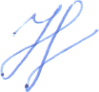 Разработчики: В.А.Помазкина, преподаватель ГБПОУ «Свердловский областной медицинский колледж»;М.Ю. Казанцева, преподаватель Нижнетагильского филиала ГБПОУ «Свердловский областной медицинский колледж»СОДЕРЖАНИЕ                           ПОЯСНИТЕЛЬНАЯ ЗАПИСКАУВАЖАЕМЫЕ СТУДЕНТЫ! В связи с переходом на дистанционное обучение с 17.03.2020г. учебный процесс, промежуточная  аттестация – комплексный экзамен  по дисциплине Анатомия и физиология человека будет проходить в  виде выполнения заданий в тестовой форме. Для самостоятельной подготовки студентов к промежуточной  аттестации,  предлагается ознакомиться с банком тестовых заданий.Инструкция для выполнения задания: из предложенных вариантов тестовых заданий выберите один правильный ответ.Раздел 1. Анатомия и физиология как науки.Тема 1.1. Введение в анатомию и физиологию человека. Человек как предмет изучения анатомии и физиологии1. Что изучает наука анатомия?  1. форму, строение и развитие организма  2. функции живого организма, его органов, тканей, клеток  3. взаимодействие живых организмов и их сообществ между собой и с окружающей средой  4. влияние жизни и труда на здоровье человека2. Что изучает наука физиология?1. форму, строение и развитие организма  2. функции живого организма, его органов, тканей, клеток  3. взаимодействие живых организмов и их сообществ между собой и с окружающей средой  4. влияние жизни и труда на здоровье человека3. Плоскость, которая делит тело на правую и левую части, называется:        1. фронтальная        2. сагиттальная        3. горизонтальная        4. медиальная4. Плоскость, которая проходит параллельно лбу, называется: 1. фронтальная2. сагиттальная3. горизонтальная4. латеральная5. Плоскость, которая проходит параллельно полу, называется:1. фронтальная   2. сагиттальная   3. горизонтальная   4. медиальная6. Точка, расположенная ближе к середине тела: 1. дистальная   2. проксимальная   3. латеральная   4. медиальная7. Точка, расположенная дальше от середины тела:   1. дистальная   2. проксимальная   3. латеральная   4. медиальная8. Точка, расположенная на конечности ближе к туловищу:   1. дистальная   2. проксимальная   3. латеральная   4. медиальная9. Точка, расположенная на конечности дальше от туловища:   1. дистальная   2. проксимальная   3. латеральная   4. медиальнаяРаздел 2. Отдельные вопросы цитологии и гистологии.Тема 2.1. Основы цитологии.  Строение  клетки. Основы гистологии. Виды тканей.1. Что такое ткань?  1.элементарная живая система, состоящая из цитоплазмы и ядра  2.совокупность жидкостей организма, находящихся внутри него  3. общность клеток и межклеточного вещества, объединённых единством происхождения, строения, и функции  4.общность клеток, имеющих различное происхождение, обладающих способностью к фагоцитозу2. Как классифицируются виды тканей?  1. эпителиальная, соединительная, мышечная, нервная  2. защитная, обменная, секреторная  3. защитная, опорная, трофическая, пластическая  4. опорная, обменная, защитная3. Какие виды эпителия различают?  1. покровный, железистый  2. коллагеновый, эластический  3. гиалиновый, эластический, волокнистый  4. гладкий, поперечнополосатый4. В каких органах встречается однослойный плоский эпителий?  1. почки  2. мышцы  3. сосуды  4. желудок5. В каких органах встречается многослойный плоский ороговевающий эпителий?1. почки  2. желудок  3. сосуды  4. кожа6. В каких органах встречается мерцательный эпителий?1. пищевод  2. матка  3. сосуды  4. бронхи7. Какие виды волокон содержит рыхлая волокнистая соединительная ткань?  1. покровные, железистые  2. коллагеновые, эластические  3. гиалиновые, эластические, волокнистые  4. гладкие, поперечнополосатые8. Какие виды хряща различают?1. покровный, железистый  2. коллагеновый, эластический  3. гиалиновый, эластический, волокнистый  4. гладкий, поперечнополосатый9. К какому виду тканей относятся кровь и лимфа?  1. эпителиальная  2. соединительная  3. мышечная  4. нервная10. какой вид ткани не относится к разновидностям мышечной ткани:  1. гладкая  2. плоская  3. поперечнополосатая скелетная  4. поперечнополосатая сердечная11. Для гладкой мышечной ткани характерно:  1. сокращается произвольно  2. сокращается непроизвольно  3. из неё состоят мышцы конечностей  4. из неё состоит миокард12. Для поперечнополосатой скелетной мышечной ткани характерно:1. сокращается произвольно  2. сокращается непроизвольно  3. из неё состоит стенка желудка  4. из неё состоит миокард 13. Поперечнополосатая сердечная мышечная ткань:1. сокращается произвольно  2. хорошо регенерирует  3. плохо регенерирует  4. не регенерирует14.  Какую  функцию  выполняет  клеточный  центр  в  делящейся  клетке?1.  разрушает  ядрышко.2.  разрушает  ядерную  оболочку.3.  формирует  веретено  деления.4. обеспечивает передвижение клетки15.  Какую  функцию  выполняют  хромосомы?1.  хранение  наследственной  информации.      2.  синтез  молекул  ДНК.3.  синтез  молекул  РНК.  4. синтез включений16.  Какие  функции  выполняют  лизосомы?1.  накопление  веществ.                2.  расщепление  веществ.3.  накопление  ферментов.           4  перенос  веществ.17. Количество хромосом в соматических клетках человека составляет:1. 462. 283. 484. 2318. Ядро выполняет функции:1. Хранения и передачи наследственной информации2. Образования лизосом3. Регуляции белкового синтеза4. Синтеза рибосом19. Функцией митохондрий является:     1. Синтез белков на экспорт     2. Внутриклеточное пищеварение     3. Синтез энергии     4. Формирование цитоскелетаРаздел 3. Анатомия и физиология аппарата движения человека.Тема 3.1. Общие вопросы анатомии и физиологии аппарата движения. Остеология. Скелет.1. Под каким номером на рисунке обозначена суставная полость?  1. номер 1  2. номер 2  3. номер 3  4. номер 4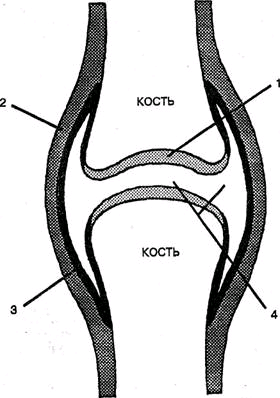 2. Под каким номером на рисунке трубчатой кости отмечен метафиз?1. номер 1  2. номер 7  3. номер 8  4. номер 9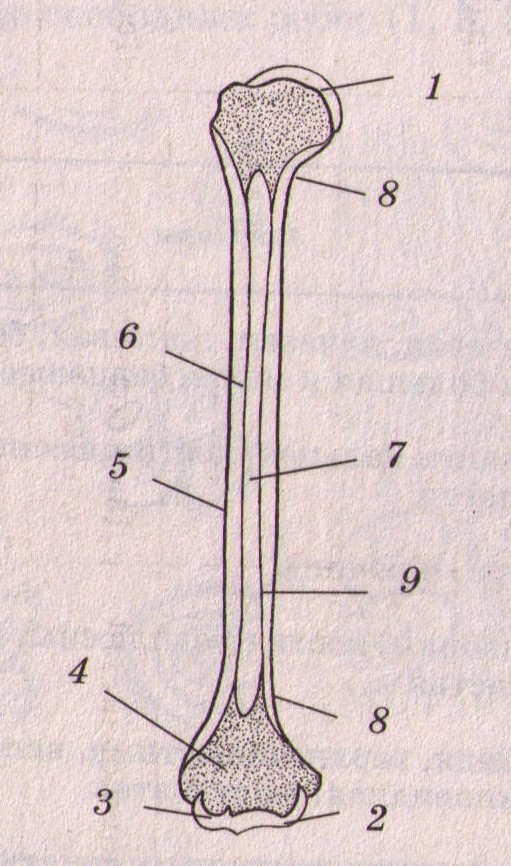 3. Кость растет в толщину у детей за счет:1.  надкостницы2.  компактного вещества3. губчатого вещества4. метафизарного хряща4. Кость растет в длинуу детей за счет:1. надкостницы2. компактного вещества3. губчатого вещества4. метафизарного хряща5. Надкостница – это1. Кость в черепе2. Ткань, покрывающая кость3. Хрящ, покрывающий эпифиз кости4. Оболочка мышцы6. Красный костный мозг выполняет функцию1. Дыхательную2. Резервную3. Кроветворную4. Защитную7. Из каких двух частей состоит скелет человека?1. Черепа и туловища2. Остевого и добавочного скелета3. Позвоночника и конечностей4. Позвоночника и добавочного скелета8. Пассивную часть опорно-двигательного аппарата составляют1. мышцы2. кожа3. сосуды4. кости9. С помощью чего обеспечивается неподвижное соединение костей?1. с помощью суставов2. с помощью швов3. с помощью хрящей4. с помощью связок10. Полуподвижное соединение костей можно наблюдать на месте соединения1. позвонков в позвоночнике2. бедренной и большеберцовой костей3. теменной и височной костей4. костей таза11. Какими отростками заканчивается ветвь нижней челюсти:1. венечным и мыщелковым;2. венечным и скуловым;3. скуловым и мыщелковым;4. венечным и скуловым.12. С какой костью черепа соединяется нижняя челюсть при помощи сустава?1. с височной костью2. со скуловой костью3. с верхней челюстью4. с теменной костью13. К непарным костям мозгового черепа относятся1. Теменная, височная, клиновидная2. Клиновидная, лобная, решетчатая3. Носовая, слезная, скуловая4. Клиновидная, решетчатая, сошник14. Кости образующие нижнелатеральные стенки глазниц, имеют три отростка – лобный, височный и верхнечелюстной1. Теменные2. Носовые3. Небные4. Скуловые15. Какие кости образуют свод черепа1. Длинные трубчатые2. Смешанные3. Короткие трубчаты4. Плоские16. Какими костями образовано твёрдое нёбо?1. верхней челюстью и нижней челюстью2.обеими верхними челюстями3.нижней челюстью4. клиновидной и решётчатой костями17. Сколько позвонков насчитывается в грудном отделе позвоночника?  1. 33 позвонка2. 5 позвонков  3. 7 позвонков  4. 12 позвонков18. Как называется первый шейный позвонок?  1. осевой позвонок  2. выступающий позвонок  3. мыс  4. атлант19. Какие группы рёбер различают?  1. истинные, ложные, колеблющиеся  2.истинные, ложные, непостоянные  3. истинные, ложные, дополнительные  4. истинные, ложные, добавочные20. Какие кости относятся к костям пояса верхней конечности?  1.ключица, лопатка, плечевая кость, лучевая кость, локтевая кость, кости кисти  2. плечевая кость, лучевая кость, локтевая кость, кости кисти  3. ключица, лопатка  4. кости кисти21. Какая кость изображена на рисунке?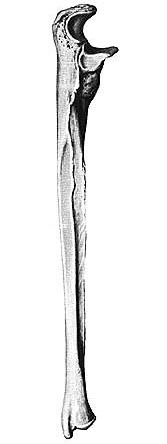   1. лучевая кость  2. локтевая кость  3. большеберцовая кость  4. малоберцовая кость22. Какая кость изображена на рисунке?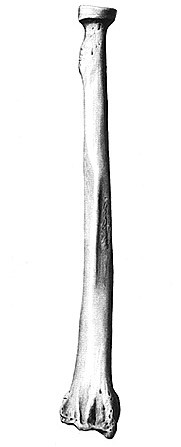 1. лучевая кость  2. локтевая кость  3. большеберцовая кость  4. малоберцовая кость23. Какие кости относятся к костям пояса нижней конечности?  1. тазовая кость  2. тазовая кость, бедренная кость, надколенник, большеберцовая кость, малоберцовая кость, кости стопы  3.тазовая кость, бедренная кость, большеберцовая кость, малоберцовая кость, кости стопы  4. бедренная кость, надколенник, большеберцовая кость, малоберцовая кость, кости стопы24. Какая кость изображена на рисунке?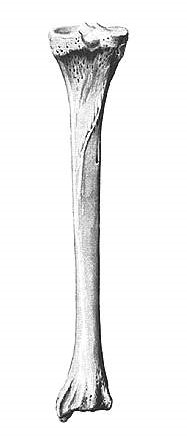 1. лучевая кость  2. локтевая кость  3. большеберцовая кость  4. малоберцовая кость25.Какая кость изображена на рисунке?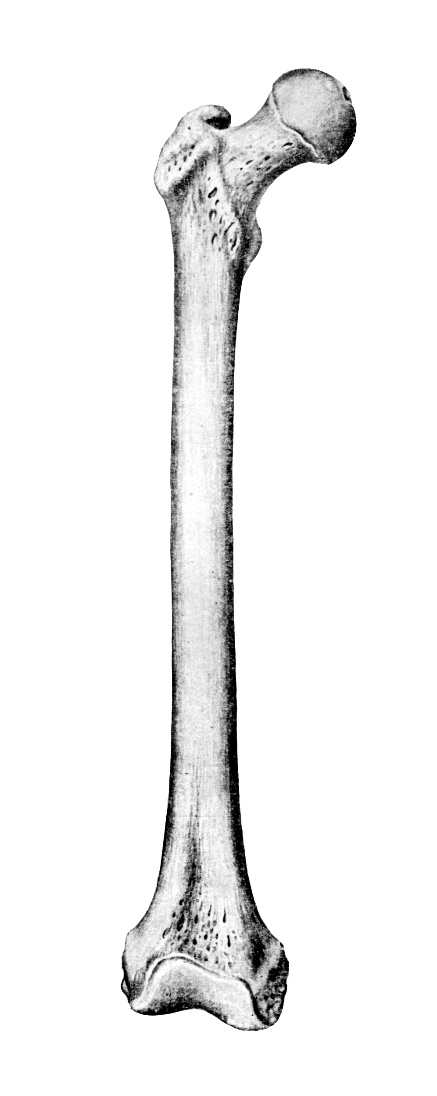   1. бедренная   2. большеберцовая  3. плечевая  4. локтевая26. Какими костями являются кости предплюсны по классификации?  1. трубчатыми  2. губчатыми  3. плоскими  4. смешаннымиТема 3.2. Общие вопросы анатомии и физиологии аппарата движения. Миология. Мышцы головы и шеи.1. Как называется соединительнотканная оболочка мышцы?           1. синовиальная сумка           2. брыжейка           3. фасция           4. влагалище сухожилия2.  Мышцы, выполняющие одно и то же движение  мышцы противоположные друг другу по действию - это соответственно мышцы:   1. Двусуставные и многосуставные   2. Многосуставные и двусуставные   3. Синергисты и антагонисты   4. Антагонисты и синергисты3.  Какой тканью образована скелетная мускулатура?  1. гладкой мышечной  2. поперечнополосатой   3. соединительной  4. эпителиальной4. Из какой ткани состоит сухожилие мышцы?         1. рыхлая волокнистая соединительная ткань   2. плотная волокнистая соединительная ткань         3.  хрящевая ткань         4. костная ткань5. Работоспособность мышц быстрее восстанавливается при:1. Чередовании их сокращения и расслабления2. Увеличении нагрузки3. Уменьшении скорости их сокращения4. Увеличении частоты их сокращения6. Какие мышцы различают по форме?1. длинные, короткие, широкие;2. перпендикулярные, прямые;3. одноперистые, двухперистые, многоперистые;4. все верно;7. Какие мышцы по расположению в теле человека различают ?1. поверхностные и глубокие;2. перпендикулярные, прямые;3. одноперистые, двухперистые, многоперистые;4. все верно;8. Что не является частью поперечно-полосатых мышц?1. хвост2. головка3. фасция4. брюшко9. Мышцы прикрепляются к костям при помощи1. Связок2. Фасций3. Сухожилий4. Хрящей10.  Какая мышца поднимает нижнюю челюсть?   1. большая скуловая мышца   2. латеральная крыловидная мышца   3. жевательная мышца   4. челюстно-подъязычная мышца11.  Какая мышца опускает нижнюю челюсть? 1. большая скуловая мышца   2. латеральная крыловидная мышца   3. жевательная мышца 4. челюстно-подъязычная мышца12.  К группе поверхностных мышц шеи относится мышца:   1. грудино-ключично-сосцевидная   2. передняя лестничная мышца   3. ременная мышца шеи   4. латеральная крыловидная мышца13.  Поднимают I и II ребра, а при фиксированных ребрах сгибают шейную часть  позвоночника кпереди:   1. Надподъязычные мышцы   2. Подподъязычные мышцы   3. Лестничные мышцы   4. Подкожная мышца шеи (платизма)14.  В группу глубоких мышц шеи входят:   1. Лестничные мышцы   2. Надподъязычные мышцы   3. Подподъязычные мышцы   4. Ременные мышцы головы и шеи15. Мимическая мышца, начинается от скуловой кости, идет к углу рта, который оттягивает вверх и в стороны:1. носовая2. большая скуловая3. подбородочная4. щечная16. Мимическая мышца, начинается от верхней и нижней челюсти, прикрепляется к круговой мышце рта. При сокращении прижимает щеки и губы к зубам:1. круговая мышца рта2. щечная мышца3. подбородочная мышца4. носовая мышца17. К надподъязычным мышцам относятся:1. двубрюшная, челюстно-подъязычная, подбородочно-подъязычная, щито-подъязычная2. подбородочно-подъязычная, челюстно-подъязычная, щито-подъязычная3. двубрюшная, челюстно-подъязычная, подбородочно-подъязычная, шило-подъязычная4. подбородочно-подъязычная, челюстно-подъязычная, щито-подъязычная, шило-подъязычная18. Количество жевательных мышц:1. 2 пары2. 4 пары3. 3 пары4. 12 пар19. Грудино-ключично-сосцевидная мышца прикрепляется:1. к грудине2. к ключице3. к сосцевидному отростку височной кости4. к подъязычной кости20. Какая мышца выделена на изображении?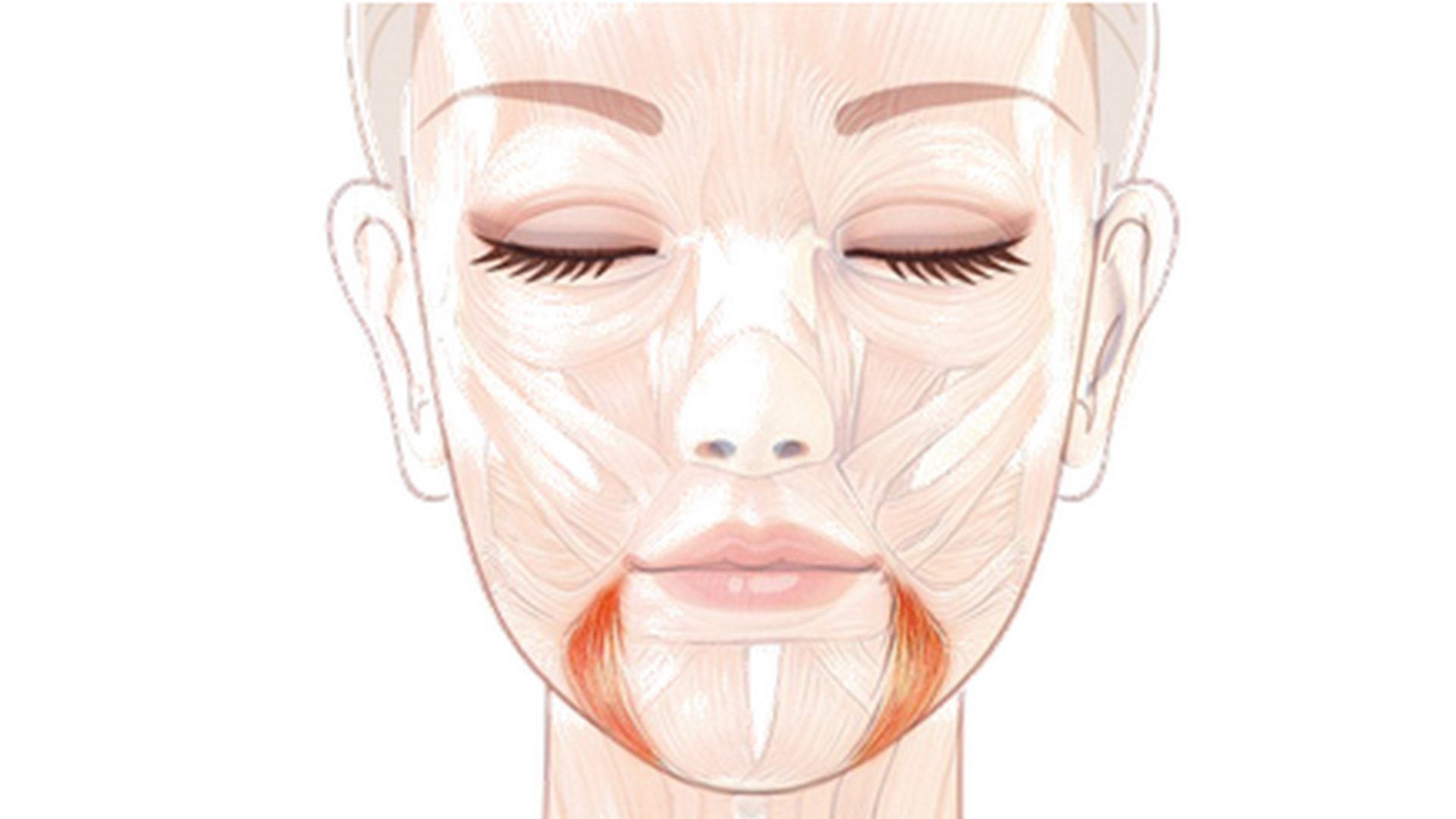 1. Опускающая нижнюю губу2. Поднимающая угол рта3. Опускающая угол рта4. Подбородочная 21. Какая мышца изображена на рисунке?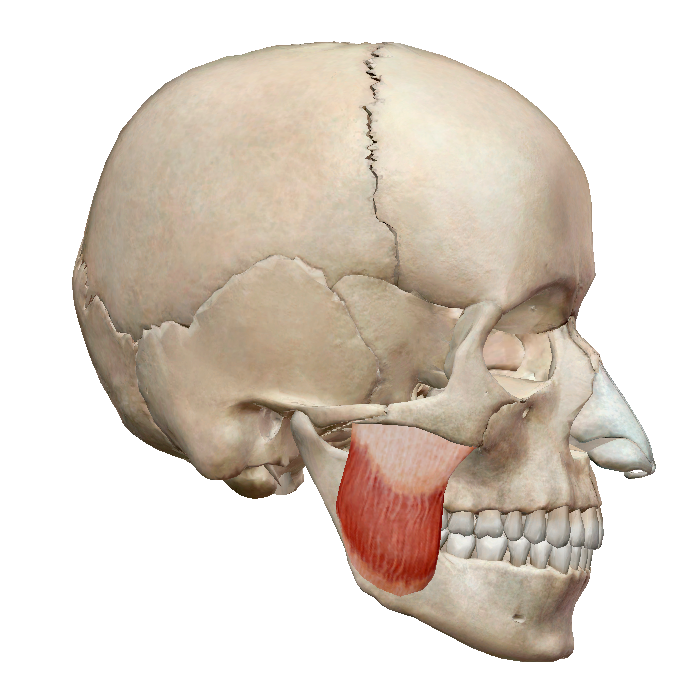 ВисочнаяЖевательнаяМедиальная крыловиднаяЩечнаяРаздел 4. Анатомия зубочелюстной системы.Тема 4.1. Анатомическое строение верхней и нижней челюсти и их кровоснабжение. 1.Воздухоносная кость:плечеваянижняя челюстьверхняя челюстьзатылочная2. Небный отросток, слезная борозда - структура кости:височнойзатылочнойверхней челюстирешетчатой3.Решетчатая вырезка - структура кости:височнойлобнойверхней челюстинижней челюсти4. Височно-нижнечелюстной сустав формирует структура нижней челюсти:венечный отростокмыщелковый отростокуголветвь5.Слёзная борозда находится:позади лобного отростка   верхней челюсти;на лобном отростке;в области   наружно-верхнего  угла  глазницы;в области скулового отростка верхней челюсти.6.Какого отростка нет на верхнечелюстной кости:лобного;альвеолярного;верхнечелюстного;нёбного;7.Косая линия на нижней челюсти начинается:ниже подбородочного отверстия;на уровне подбородочного отверстия;выше подбородочного отверстия;на уровне нижнечелюстного отверстия.8. Жевательная бугристость находится  на:внутренней поверхности ветви нижней челюсти;наружной поверхности ветви нижней челюсти;в области шейки  суставного отростка;в области угла нижней челюсти с наружной стороны.9.Подбородочный выступ находится на:наружной поверхности ветви нижней челюсти;внутренней поверхности ветви нижней челюсти;в области бугра верхней челюсти;в области подбородочного отдела нижней челюсти.10.Крыловидная бугристость – это место прикрепления:латеральной крыловидной мышцы;медиальной крыловидной мышцы;височной мышцы;мышцы смеха.11. Какая структура верхней челюсти изображена под цифрой 1?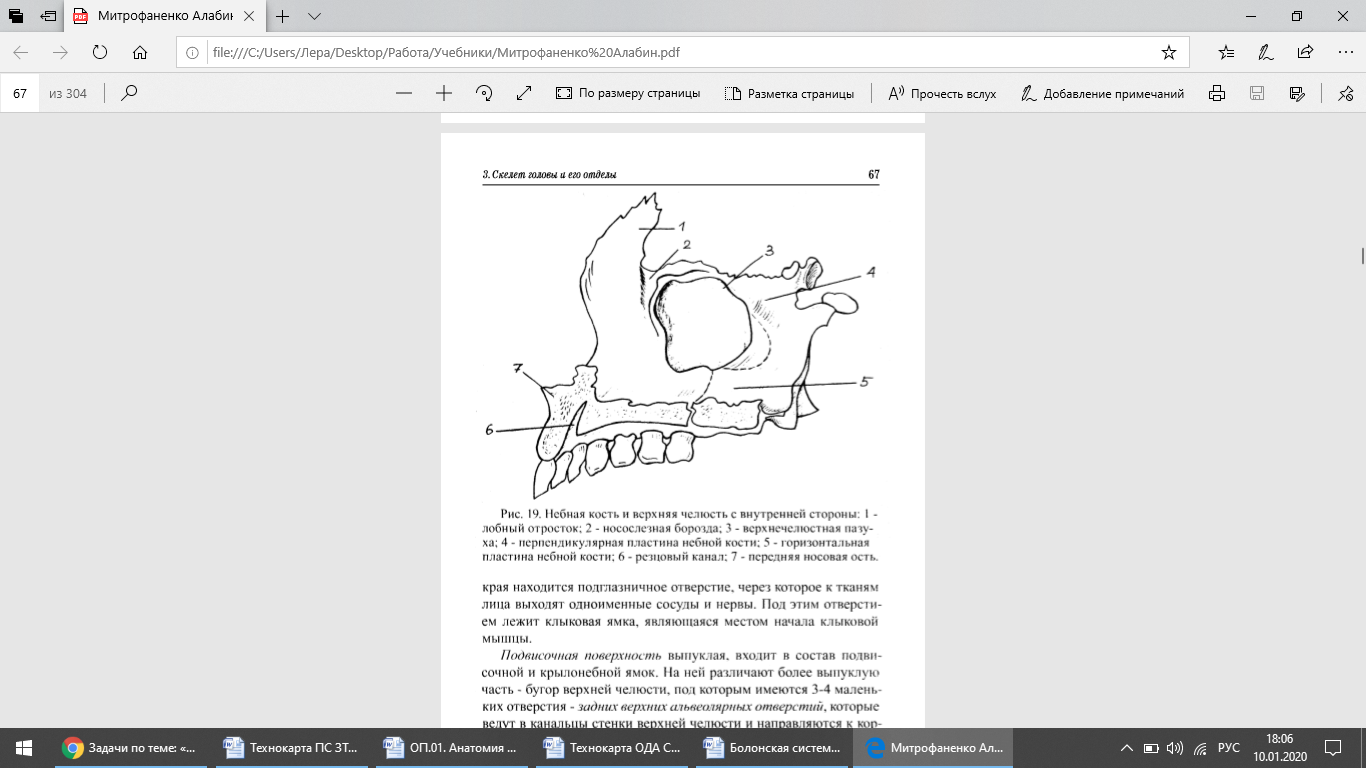 Лобный отростокНебный отростокГайморова пазухаГлазничная поверхность12. Какая структура верхней челюсти изображена под цифрой 3?Лобный отростокНебный отростокГайморова пазухаГлазничная поверхность13. Какая структура верхней челюсти изображена под цифрой 14?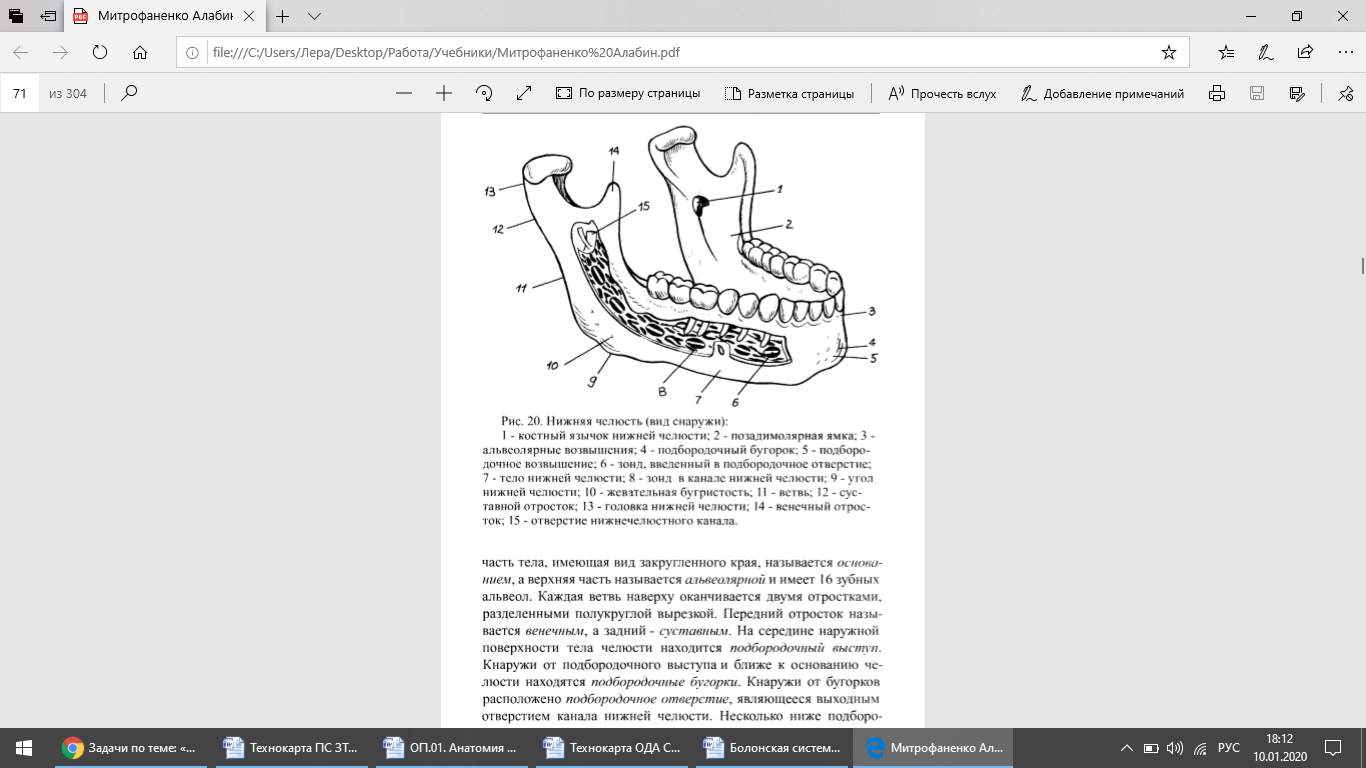 Мыщелковый отростокВенечный отростокСкуловой отростокУгол нижней челюсти14. Нижняя альвеолярная артерия является ветвью:лицевой артерии;верхнечелюстной артерии;внутренней сонной артерии;язычной артерии.15. Подглазничная артерия является ветвью:лицевой артерии;верхнечелюстной артерии;поверхностной височной артерии;внутренней сонной артерии.16. На верхней челюсти различают контрфорсы:1.	лобно-носовой;2. альвеолярно-скуловой;3.	крыловидно-небный;4.	небный.17. На нижней челюсти различают контрфорсы:1.	альвеолярный 2. восходящий;3.  венечный;4.  суставной18.На какой поверхности верхней челюсти находятся верхние задние
альвеолярные отверстия:1.  на передней;2.  на подвисочной;3.  на носовой;      4.	на глазничной.19.Где расположена челюстно-подъязычная линия:1.	на наружной поверхности тела нижней челюсти;2.	на внутренней поверхности тела нижней челюсти;3.	на наружной поверхности ветви нижней челюсти;4.	на внутренней поверхности ветви нижней челюсти.20.Посредством чего подвисочная ямка сообщается с крыловидной
ямкой:1. нижней глазничной щели;2.  верхней глазничной щели;3. овального отверстия;4.  крыловидно-верхнечелюстной щели.21.Крыловидно-небная ямка:1.	ограничена бугром верхней челюсти, крыловидным отростком
клиновидной кости и вертикальной пластинкой небной кости;2.	относится к внутреннему основанию черепа;3.	составляет участок костного неба;4.	ограничена только пластинками крыловидного отростка.Тема 4.2.  Иннервация верхней и нижней челюстей.Ресничный узел (ганглий) связан с какой ветвью тройничного нерва:1. первой;2. второй;3.третьей;4.со всеми ветвями.Крылонёбный ганглий (узел) связан с какой ветвью тройничного нерва:1. первой;2. второй;3. третьей4. со всеми ветвями3. Поднижнечелюстной, подъязычный и ушной ганглии связаны с какой ветвью   тройничного нерва:1. первой;2. второй;3. третьей4.со всеми ветвями .4. Тройничный нерв является:1. чувствительным;2. двигательным;3.смешанным;4. все ответы не верные.5. К какой ветви тройничного нерва (чувствительной) присоединяются двигательные веточки и делают эту ветвь смешанной:1.глазничной;2.верхнечелюстной;3.нижнечелюстной;4. нижнеальвеолярной.6. Глазничный нерв тройничного нерва вступает в глазницу через:1. круглое отверстие;2. канал зрительного нерва;3. верхнюю глазничную щель;4. нижнюю глазничную щель.7. «Верхнее зубное сплетение» -это:1. анастомозы слезного и скулового нервов;2. анастомозы верхних альвеолярных ветвей;3. анастомозы I, II ветвей тройничного нерва;4. анастомозы II, III ветвей тройничного нерва.8. Нижнечелюстной нерв является:1. двигательным;2. чувствительным;3.смешанным;4. все ответы неверны.9. I ветвь тройничного нерва делится на:1. лобный, носоресничный, слезный нерв;2.скуловой, подглазничный нерв;3. ушно-височный, нижнеальвеолярный и язычный нерв;4.верхнечелюстной, височный, лобный.10. II ветвь тройничного нерва делится на:1.лобный, носоресничный, слезный нерв;2.скуловой, подглазничный нерв,нижнечелюстной;3. ушно-височный, нижнеальвеолярный и язычный нерв;4. средняя менингеальная  ветвь,подглазничный,скуловой,узловые ветви.11. III ветвь тройничного нерва делится на:1.лобный, носоресничный, слезный нерв;2. скуловой, подглазничный нерв;3. ушно-височный, нижнеальвеолярный и язычный нерв, щёчный, менингеальная ветвь;4. щёчный, языко-глоточный , нижнеальвеолярный.12.Наименьшей болевой чувствительностью обладает:1. оральная поверхность десен;2. вестибулярная поверхность десен;3. мягкое нёбо;4. корень языка.Тема 4.3. Анатомическое и гистологическое строение зуба.1.Выступающая над десной часть зуба называется:1. Коронка2.Шейка3.Корень4.Дентин2. Часть зуба, расположенная между коронкой и корнем называется:1. Коронка2.Шейка3.Корень4.Дентин3. Самая твердая ткань зуба:1.Эмаль2.Цемент3.Дентин4.Пульпа4. Какую функцию выполняет пульпа?1. Питание зуба2. Формирование зубной связки3. Защита зуба4. Образование дентина5. Коллагеновые волокна периодонта образуют:1. связку зуба2. кольцевую связку зуба3. межзубную связку 4. десну6. Клеточный состав периодонта:1.цементобласты2.фибробласты3.одонтобласты4. дентинобласты7. Сосуды периодонта выполняют функцию:1. питательную2.распределяют давление на стенки альвеолы3.уменьшают давление на стенку альвеолы4.иннервируют пульпу8.Остеобласты периодонта строят:1.пульпу зуба2.стенку альвеолы3.дентин4. эмаль9.Замена коллагеновых волокон связки зуба происходит за счет развития клеток:1.остеобласты2.цементобласты3.фибробласты4.дентинобластов10.Дно полости коронки более плоское у:1.резцов2.премоляров3.моляров4.клыков11.Одонтотбласты выполняют функцию:1.пластическую (строительную)2.питательную3.защитную4.имуннуюТема 4.4.  Анатомическое строение зубов верхней и нижней челюсти.К поверхностям зуба не относится:вестибулярная поверхность поверхность смыкания контактную поверхность нижнюю поверхность Поверхность смыкания имеется у:резцов клыков моляров у всех зубовРежущий край имеется у:премоляроврезцов моляров всех зубов4.У резцов верхней челюсти переднее положение занимает:язычная поверхностьвестибулярная поверхностьокклюзионная поверхностьдистальная поверхность5.Наиболее крупным зубов группе резцов является:медиальный резец верхней челюстилатеральный резец нижней челюстимедиальный резец нижней челюстилатеральный резец верхней челюсти6.У верхнего медиального резеца верхней челюсти определяют:режущий крайжевательную поверхностьрвущий бугорокдва корня7.У клыков верхней и нижней челюсти определяют:рвущий бугорокдва корнятреугольную коронкуоклюзионную поверхность8.Премоляры верхней челюсти имеют:рвущий бугороктри корнярежущий крайдва корня9.На жевательной поверхности верхних премоляров определяют:один бугорокдва бугоркатри бугоркакраевые гребешки10.Нижние моляры:имеют коронку трапецевидной формыимеют коронку ромбовидной формыимеют 4 корняимеют 2 жевательных бугоркаТема 4.5.  Возрастные особенности строения зубов.1.Закладка и образование молочных зубов начинается:на 2-3 неделе внутриутробного развитияс 3-го месяца внутриутробного развитияна 6-8 неделе внутриутробного развитияпосле рождения ребенка2.Формула молочных зубов:2-1-2-32-2-0-22-1-0-22-1-0-33.Общее количество молочных зубов:321220224.Медиальный молочный резец нижней челюсти прорезывается:2-4 месяца6-7 месяцевк 12 месяцам8-9 месяцев5.Молочные зубы имеют:треугольную форму коронкиокруглую форму коронкикрупные корнине имеют корней6.Все молочные зубы должны прорезаться:к 2 годамк 2,5 годамк 3 годамк 3,5 годамТема 4.6. Морфофункциональная характеристика полости рта.1.Чем образована верхняя стенка полости рта?щекамидиафрагмой полости ртагубаминебом2.Чем образована нижняя стенка полости рта?щекамидиафрагмой полости ртагубаминебом3.Чем образована латеральная стенка полости рта?щекамидиафрагмой полости ртагубаминебом4.Чем образована передняя стенка полости рта?щекамидиафрагмой полости ртагубаминебом5.Что не входит в состав губ?хрящмышцыкожаслизистая оболочка6.Что находится в толще языка?костихрящмышцыэпителий7.Какой отдел не выделяют в языке:ВерхушкаТело Корень Край 8.Укажите верную характеристику десныобразована слизистойпокрывает коронку зубачасть верхней стенки полости ртаограничивает ротовую щель 9. Каким эпителием образована слизистая оболочка ротовой полости?1. многослойный ороговевающий2. многослойный неороговевающий3. однослойный плоский4. переходный10. Сосочки языка выполняют функцию:питательнуюзащитнуюрецепторнуюопорную Тема 4.7. Слюна. Защитные функции слизистой оболочки полости рта.1.К малым слюнным железам не относятся:щечные железыоколоушная железанебные железыгубные железы2.Укажите венную характеристику околоушной слюнной железысамая мелкая слюнная железаее проток открывается в преддверие ртаявляется частью жирового тела щекиотносится к малым слюнным железам3.Выводной проток околоушной железы открывается на слизистой оболочке щеки в преддверии рта напротив:первого верхнего премоляра;второго верхнего премоляра;первого верхнего моляра;второго верхнего моляра;4.Снаружи подъязычная железа прилегает к:подъязычной кости;внутренней поверхности тела нижней челюсти;внутренней поверхности ветви нижней челюстиуглу нижней челюстиКакие ферменты не содержит слюна?амилазамуцинпепсинлизоцимКакую функцию выполняет амилаза?расщепляет жирырасщепляет белкирасщепляет углеводырасщепляет ДНК и РНК Какую функцию выполняет муцин?БактерициднуюФормирование пищевого комкаЗащитнуюПищеварительнуюКакую функцию выполняет лизоцим?БактерициднуюФормирование пищевого комкаРасщепление жировРасщепление углеводовКакое утверждение ошибочно:Слюна выполняет функцию начального расщепления углеводовСлюна принимает участие в образовании пелликулы зубаСлюна имеет кислую средуСлюна увлажняет ротовую полость Какое количество слюны в среднем выделяется за сутки у взрослого человека?2 л1 л500 мл700 млРаздел 5. Физиология и биомеханика зубочелюстной системы Тема 5.1. Функциональная анатомия зубных рядов.1.  Жевательная нагрузка концентрируется в области: моляров и премоляровмоляров премоляроврезцов и клыков2. Какие элементы способствуют морфологическому функциональному единству зубных      рядов:Контактные пунктыЦентральная окклюзияБоковая окклюзияВисочно-нижнечелюстной сустав3.На верхней челюсти альвеолярная дуга:Меньше апикальнойБольше зубнойБольше апикальнойМеньше зубной4.На нижней челюсти самой широкой является:Альвеолярная дугаБазальная дугаЗубная дугаЗубная и альвеолярная дуги5.Какая форма зубного ряда верхней челюсти в нормеПолуэллипс;Полукруг;Парабола;Гипербола;6.Каждый зуб верхней челюсти контактирует:С одноименным зубом на нижней челюстиС одноименным и позади стоящим зубом на нижней челюстиС одноименным и впереди стоящим зубом на нижней челюстиС позади стоящим зубом нижней челюсти7.Базальной называется дуга:Проходящая по режущим краям зубовПроходящая по вершине альвеолярного отросткаПроходящая по верхушкам корней зубовПроходящая посередине коронок всех зубов8.Смыкающиеся зубы верхней и нижней челюстей являютсязубами антагонистамизубами синергистамизубами полимерамизубами противомерами9. В норме середина зубной дуги находится между:латеральными резцамимедиальными резцамипремолярамилатеральными и медиальными резцами10.Какие зубы имеют только одного антагонистаЦентральные резцы верхней челюстиЦентарльные резцы нижней челюстиБоковые резцы верхней челюстиБоковые резцы нижней челюстиТема 5.2. Анатомическое строение височно-нижнечелюстного сустава. Движение нижней челюсти.1.Инконгруентность ВНЧС выравнивается благодаряДиску и капсулеСвязкамСуставному бугоркуСуставной головке2.Чем покрыты сочленяющиеся поверхности ВНЧСГиалиновым хрящомСуставной капсулойСуставным дискомНадкостницей3. Какая мышца не поднимает верхнюю челюсть?ДвубрюшнаяВисочная Собственно жевательнаямедиальная крыловидная4.Какая мышца приводит в движение нижнюю челюсть в сагиттальном направлении?латеральная крыловиднаямедиальная крыловиднаяжевательная шило-подъязычная5.К чему приводит двухстороннее сокращение латеральных крыловидных мышц?к смещению нижней челюсти впередк смешению нижней челюсти назадк смещению нижней челюсти внизк смещению нижней челюсти в стороны6. Какую форму имеет суставная головка мыщелкового отростка нижней челюсти:круглую;эллипсоидную;плоскую;шаровидную;7. Нижнечелюстная (суставная) ямка височной кости отграничивается спереди:передним краем каменисто - барабанной щели;суставной ямкой;суставным бугорком;скуловым отростком;8. Укажите, какие из перечисленных анатомических образований составляет височно-нижнечелюстной сустав:Капсула, головка, диск, бугорок, ямка;Капсула, головка, ямка, связка, хрящ;Кость, хрящ, связка, диск, ямка;Головка, хрящ, связка, диск, ямка.9. При выдвижении нижней челюсти вперед ее головка двигается в направлении:впередвперед и в сторонувниз и впередкзади10.Какую функцию выполняет синовиальная жидкость?бактерициднуюиннервации суставасмазку суставных поверхностейрасщепление суставного хрящаЭлементы, составляющие височно-нижнечелюстной сустав:1. головка нижней челюсти, суставная ямка и суставной бугорок
височной кости, суставная сумка и внутрисуставной диск;2. головка нижней челюсти, суставная ямка и суставной бугорок
височной кости, капсула сустава, связка сустава; 3. головка нижней челюсти, суставная ямка и суставной бугорок
височной кости, суставная сумка, связки сустава и внутрисустав-
ной диск4.   головка верхней челюсти, суставная ямка и суставной бугорок
височной кости, суставная сумка, связки сустава и внутрисустав-
ной дискТема 5.3. Артикуляция. Окклюзия. Виды окклюзии. Прикус. Виды прикуса.1.Дайте характеристику прогнатического прикуса:1. Фронтальные зубы ВЧ перекрывают нижние с резцовой саггитальной щелью, НЧ смещена дистально;2. Соотношение между зубными рядами по ортогнатическому типу;3. Ножницеобразное соотношение передних зубов, боковые зубы НЧ смещены вперёд;4. Нижние фронтальные зубы перекрывают верхние со смещением НЧ вперёд;2. Дайте характеристику прогенического прикуса:1. Фронтальные зубы НЧ перекрывают верхние, боковые – в ортогнатическом соотношении;2. Ножницеобразное соотношение передних зубов, сдвиг НЧ дистально;3. Фронтальные зубы НЧ перекрывают верхние, боковые зуб НЧ смещены мезиально;4. Боковые бы в ортогнатическом соотношении, фронтальные не смыкаются.3. Дайте характеристику бипрогнатии:1. Альвеолярные отростки и зубы имеют вертикальное положение. Остальные признаки не отличаются от ортогнатического;2. Альвеолярные отростки с передними зубами наклонены назад. Остальные признаки не отличаются от ортогнатического;3. Альвеолярные отростки ВЧ и НЧ с передними зубами наклонены вперёд. Остальные признаки не отличаются от ортогнатического;4. Альвеолярные отростки ВЧ и НЧ с передними зубами наклонены назад, чрезмерное перекрытие нижних зубов верхними.4. Дайте характеристику открытого прикуса:1. Верхние зубы выдвинуты вперёд и между ними и нижними есть щель. Переднещёчный бугор 1-го верхнего моляра попадает на одноимённый бугор нижнего моляра, а иногда между 2-м премоляром и 1-м нижним моляром;2. Верхние передник зубы чрезмерно перекрывают нижние передник зубы. Боковы смикаються как при ортогнатическом прикусе;3. Контакт между фронтальними зубами отсутствует, иногда отсутствует и на пре молярах. Боковые зубы смикаються как при ортогнатическом прикусе;4. В переднем отделе контакт как при ортогнатическом прикусе. В боковом отделе щёчные бугры верхних моляров расположены наружнее одноимённых бугров нижних моляров.5. Дайте характеристику глубокого прикуса:1. Верхние зубы выдвинуты вперёд и между ними и нижними есть саггитальная щель. Переднещёчный бугор 1-го верхнего моляра попадает на одноимённый бугор нижнего моляра, а иногда между 2-м премоляром и 1-м нижним моляром;2. Верхние передние зубы чрезмерно перекрывают нижние передник зубы. Боковы смикаються как при ортогнатическом прикусе;3. Контакт между фронтальними зубами отсутствует, иногда отсутствует и на пре молярах. Боковые зубы смикаються как при ортогнатическом прикусе;4. Нижние передние зубы перекрывают верхние. В боковом участе прямой контакт.6. Дайте характеристику перекрёстного прикуса:1. Верхние зубы выдвинуты вперёд и между ними и нижними есть саггитальная щель. Переднещёчный бугор 1-го верхнего моляра попадает на одноимённый бугор нижнего моляра, а иногда между 2-м премоляром и 1-м нижним моляром;2. Верхние передние зубы чрезмерно перекрывают нижние передник зубы. Боковы смикаються как при ортогнатическом прикусе;3. Контакт между фронтальними зубами отсутствует, иногда отсутствует и на пре молярах. Боковые зубы смикаються как при ортогнатическом прикусе;4. Средние линии зубных рядов не совпадают, перекрытие передних зубов может быть разнообразным. В боком отделе с одной или двух сторон щёчные бугры нижнх зубов располагаются за одноимёнными буграми верхних зубов, или нижние боковые зубы полностью перекрыты верхними с одной или двух сторон.7. Что такое артикуляция:1. Смыкание зубных рядов в целом или отдельных групп зубов;2. Положение НЧ по отношению к ВЧ;3. Перемещения НЧ;4. Всевозможные положения и перемещения НЧ относительно ВЧ, осуществляемое при помощи жевательной мускулатуры.8. В состоянии относительного физиологического покоя зубне ряды:1. Сомкнуты;2. Разобщены на 0,5-;3. Разобщены на 2,0-4,0 мм;4. Разобщены на 0,1-;9. Какой рефлекс обеспечивает возникновение состояния физиологического покоя НЧ:1. Условный2. Защитный3. Глотательный;4. Жевательный.10. Укажите на наиболее правильное определение понятия «прикус»:1. Смыкание зубов в центральной окклюзии;2. Пространственное положение зубных рядов центральной окклюзии;3. Положение зубов в физиологическом покое;4. Положение зубов верхней и нижней челюсти.11.Окклюзионными взаимоотношениями называются:1. смыкание зубных рядов при ортогнатическом прикусе;всевозможные положения нижней челюсти относительно вер-
хней;2. всевозможные смыкания зубных рядов или отдельных групп
зубов-антагонистов;3. определенные положения нижней челюсти по отношению к
верхней.12.Окклюзией называется:1. различные перемещения нижней челюсти по отношению к
верхней челюсти;2. движения нижней челюсти при перемещении вниз и вперед ее
головок;3. множественное смыкание зубных рядов или отдельных групп
зубов верхней и нижней челюсти;4. смыкание отдельных зубов или зубных рядов при наличии
максимального количества контактных точек.13.Окклюзионной называется плоскость:1. проходящая по вершинам бугров клыков и первых моляров
верхней челюсти;2. проходящая от нижнего края глазницы до наружного слухового
прохода;3. проходящая через межрезцовую точку центральных резцов
нижней челюсти и дистальные бугры вторых или третьих моляров;4. жевательная поверхность зубов боковой группы и поверхность
смыкания зубов антагонистов передней группы.Раздел 6. Общие вопросы анатомии и физиологии сердечнососудистой системы.Тема 6.1. Анатомия и физиология сердечнососудистой системы.1. Какой клапан располагается между правым предсердием и правым желудочком?1. правый предсердно-желудочковый (трёхстворчатый)  2. левый предсердно-желудочковый (двухстворчатый)  3. клапан аорты  4. клапан лёгочного ствола2. Какой клапан располагается между левым предсердием и левым желудочком?                                                         1. правый предсердно-желудочковый (трёхстворчатый)  2. левый предсердно-желудочковый (двухстворчатый)  3. клапан аорты  4. клапан лёгочного ствола3. Какой клапан располагается в устье аорты?                                                         1. правый предсердно-желудочковый (трёхстворчатый)  2. левый предсердно-желудочковый (двухстворчатый)  3. клапан аорты  4. клапан лёгочного ствола4. Какой клапан располагается в устье лёгочного ствола?                                                         1. правый предсердно-желудочковый (трёхстворчатый)  2. левый предсердно-желудочковый (двухстворчатый)  3. клапан аорты  4. клапан лёгочного ствола5. Какая камера сердца отмечена на рисунке красной стрелкой?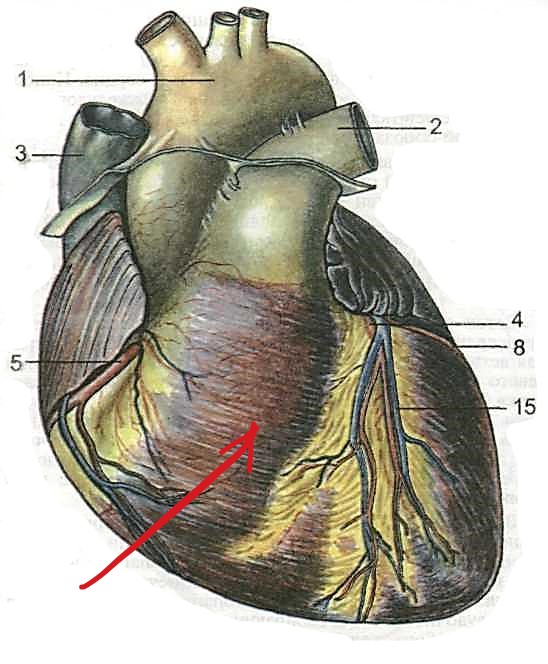   1. левое предсердие  2. левый желудочек  3. правое предсердие  4. правый желудочек6. Укажите слои стенки сердца:1. эндокард, миокард, эпикард  2. слизистая, мышечная, адвентиция  3. эндометрий, миометрий, периметрий  4. внутренностный листок перикарда, пристеночный листок перикарда7. Эпикард — это:  1. мышечная ткань сердца  2. внутренний слой стенки сердца  3. средний слой стенки сердца  4. наружный слой стенки сердца8. Эндокард — это:  1. мышечная ткань сердца  2. внутренний слой стенки сердца  3. средний слой стенки сердца  4. наружный слой стенки сердца9. Миокард — это:  1. мышечная ткань сердца  2. внутренний слой стенки сердца  3. средний слой стенки сердца  4. наружный слой стенки сердца10. Перикард — это:1. мышечная ткань сердца  2. внутренний слой стенки сердца  3. серозная оболочка сердца  4. наружный слой стенки сердца11.  Какой вид мышечной ткани образует мышцу сердца?  1. гладкая  2. плоская  3. поперечнополосатая скелетная  4. поперечнополосатая сердечная12.  Сердечный цикл состоит из:  1.  сокращения предсердий и желудочков  2.   сокращения предсердий, сокращения желудочков и расслабления предсердий и желудочков  3. общего расслабления предсердий и желудочков  4.   систолы и диастолы13.  Артерия - это сосуд, несущий:  1.  артериальную кровь,  2.  венозную кровь,  3. кровь от сердца,  4.кровь к сердцу.14.  Вена — это сосуд, несущий:  1.  артериальную кровь,  2.  венозную кровь,  3. кровь от сердца,  4. кровь к сердцу15.  Венозная кровь насыщается О2 в:  1. левом желудочке  2.  правом желудочке,  3. капиллярах  малого круга кровообращения,  4. капиллярах  большого круга кровообращения16. Артериальная кровь насыщается СО2 в:  1.  левом желудочке  2.  правом желудочке,  3.  капиллярах  малого круга кровообращения,  4.  капиллярах  большого круга кровообращения17. Большой круг кровообращения начинается из:  1.  полых вен  2.  легочных вен  3.  легочногоствола  4. аорты18. Малый круг кровообращения начинается из:  1.  полых вен  2.  легочных вен  3.  легочного ствола  4. аорты19. Назовите части аорты:  1.  шейная, грудная, брюшная части  2.  восходящая часть, дуга, нисходящая часть  3.  верхняя, нижняя  4.  грудная часть, поясничная часть 20. Какие сосуды отходят от восходящей части аорты?  1.  лёгочные артерии  2.  правая и левая венечные артерии  3.  плечеголовной ствол, левая общая сонная артерия, левая подключичная артерия  4.  правая и левая подвздошные артерии21. Какие сосуды отходят от дуги аорты?1.  лёгочные артерии2.  правая и левая венечные артерии3.  плечеголовной ствол, левая общая сонная артерия, левая подключичная артерия4.  правая и левая подвздошные артерии22. Внутренняя сонная артерия кровоснабжает:  1. полость глазницы, полость рта, полость носа  2. головной мозг, орган зрения  3. гортань, глотку, щитовидную железу  4. мягкие ткани лица и свода черепа23. От грудной части аорты кровоснабжаются:  1. сердце, бронхи, пищевод, перикард, тимус  2. бронхи, пищевод, перикард, тимус  3. печень, желудок, селезёнка  4. тонкая и толстая кишки.24. Какая ветвь брюшной аорты кровоснабжает печень, желудок, селезёнку?  1.  верхняя брыжеечная артерия  2.  чревный ствол  3.  нижняя брыжеечная артерия  4.  общая подвздошная артерия25. Пульсацию какой артерии на запястье прощупывают при определении пульса?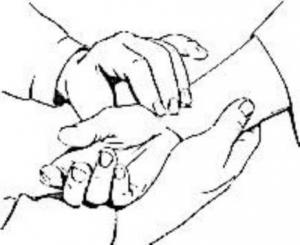   1. локтевой  2. лучевой  3. плечевой  4. подмышечной26. Воротная вена собирает кровь от органов:1. от желудка, тонкой и толстой кишок, поджелудочной железы, селезёнки  2. от печени  3. от селезёнки  4. от почек27. Верхнюю полую вену образуют:  1. верхняя и нижняя полые вены  2. правая и левая плечеголовные вены  3. верхняя и нижняя брыжеечные вены, селезеночная вена  4. правая и левая общие подвздошные вены28. Выберите структуру, не относящуюся к малому кругу кровообращения человека.1. легочная вена2. легочная артерия3. правый желудочек4. левый желудочек29. В артериях малого круга кровообращения течет кровь:1. венозная2. смешанная3. артериальная4. смешанная с преобладанием артериальнойРаздел 7. Внутренняя среда организма.Тема 7.1. Гомеостаз. Состав, свойства и функции крови. Группы крови, резус фактор.1. Реакция крови в норме:  1.  слабокислая  2.  слабощелочная  3.  нейтральная  4.  очень кислая2. Эритроциты у взрослых образуются:  1.  в красном костном мозге  2. в печени  3.  в селезёнке  4.  в лимфатических узлах3.  К свойствам лейкоцитов относится:  1.  выработка антител  2.  выработка ферментов  3.  выработка антигенов  4.  выработка антитоксинов4. Одной из главных функций гемоглобина является:  1.  ферментативная  2. транспорт кислорода  3. участие в свёртывании крови  4. иммунная защита5. Основная функция тромбоцитов - это:  1.  ферментативная  2.   транспорт кислорода  3.   участие в свёртывании крови  4.   иммунная защита 6. Если из крови удалить форменные элементы, то останется   1.  сыворотка  2.  вода  3.  лимфа  4.  плазма7. Основная функция лейкоцитов - это:  1.   ферментативная  2.   транспорт кислорода  3.   участие в свёртывании крови  4.   иммунная защита8. Какие клетки крови относится к зернистым лейкоцитам (гранулоцитам)?  1. эритроциты  2. тромбоциты  3. лимфоциты, моноциты  4.базофилы, эозинофилы, нейтрофилы9. Какие клетки крови относится к незернистым лейкоцитам (агранулоцитам)?  1. эритроциты  2. тромбоциты  3. лимфоциты, моноциты  4. базофилы, эозинофилы, нейтрофилы10. Где расположены агглютиногены?  1. на эритроцитах  2. на лейкоцитах  3. на тромбоцитах  4. в плазме крови11. Где расположены агглютинины?  1. на эритроцитах  2. на лейкоцитах  3. на тромбоцитах  4. в плазме крови12. В крови какой группы в эритроцитах нет агглютиногенов, а в плазме содержатся два агглютинина - α и β?1.  I группа крови  2.  II группа крови  3.  III группа крови  4. IV группа крови13. В крови какой группы в эритроцитах содержатся оба агглютиногена А и В, а в плазме -  агглютинины отсутствуют1.  I группа крови  2.  II группа крови  3.  III группа крови  4.  IV группа крови14. Какую группу крови можно перелить человеку, имеющему II группу крови?  1.  I и IV группы крови  2.  I и II группы крови  3.  II и IV группы крови  4. только II группу крови15. Какую группу крови можно перелить человеку, имеющему IV группу крови?  1.  I и IV группы крови  2.  I и II группы крови  3.  любую группу крови  4.  только IV группу крови16. Где расположен резус-фактор?  1. на эритроцитах  2. на лейкоцитах  3. на тромбоцитах  4. в плазме крови17. В каких случаях может произойти резус-конфликт при беременности?  1. если резус-отрицательная мать беременна резус-положительным плодом 2. если отец резус положительный 3. если резус-положительная мать беременна резус-отрицательным плодом 4. если матери во время беременности перелили несовместимую по резусу кровь18. Сущность свертывания крови заключается в  1. склеивании эритроцитов  2. превращении фибриногена в фибрин  3. превращении В-лимфоцитов в плазматические клетки  4. склеивании лейкоцитов19. Что из перечисленного является плазменными факторами свёртывания?  1. фибриноген, протромбин, кальций  2. гепарин  3. фибринолизин  4. гемоглобинРаздел 8. Функциональная система защищающая организм от воздействий внешней и внутренней среды.Тема 8.1. Органы иммунной системы.1. Назовите функцию иммунной системы:   1. Формирование реакции в ответ на внедрение чужеродного антигена  2. Образование лимфы  3. Поддержание артериального давления  4. Агглютинация эритроцитов2. Какой орган относится к центральным органам иммунной системы?   1. Аппендикс  2. Селезёнка  3. Миндалины  4. Вилочковая железа3. Какой орган относится к периферическим органам иммунной системы?   1. Красный костный мозг  2. Селезёнка  3. Тимус  4. Вилочковая железа4. В каких костях находится красный костный мозг?   1. В диафизах трубчатых костей  2. В эпифизах трубчатых костей  3. В метафизах трубчатых костей  4. В апофизах трубчатых костей5. Какие клетки формируются в вилочковой железе?   1. Т-лимфоциты  2. В-лимфоциты  3. Нулевые лимфоциты  4. Моноциты6. Какие клетки осуществляют реакции клеточного иммунитета, то есть разрушают клетки собственного организма, поражённые вирусами или бактериями и опухолевые клетки?  1. В-лимфоциты  2. Т-хелперы  3. Т-супрессоры  4. Т-киллеры7. Какие клетки после трансформации начинают синтезировать антитела?   1. Макрофаги  2. Т-лимфоциты  3. В-лимфоциты  4. Нейтрофилы8. Сколько миндалин входит в состав лимфоидного кольца Пирогова – Вальдейера?   1. 4  2. 5  3. 6  4. 109. Где расположена селезёнка?  1. в брюшной полости  2. в средостении  3. в забрюшинном пространстве  4. в брюшинной полости10. В какую область живота проецируется аппендикс?   1. Надлобковую  2. Правую подвздошно-паховую  3. Левую подвздошно-паховую  4. Пупочную11. К какой разновидности относится иммунитет после вакцинации?  1. Врождённый  1. Приобретённый  3. Первичный  4. Вторичный12. Какие из перечисленных являются факторами специфического иммунитета?   1. Кожа и слизистые оболочки.  2. Нормальная микрофлора организма.  3. Фагоцитоз  4. Антитела13. Как называется процесс активного поглощения клетками попадающих в организм патогенных живых или убитых микробов и других чужеродных частиц с последующим перевариванием?   1. Гемолиз  2. Фагоцитоз  3. Хемотаксис  4. Агглютинация14. Как называется способность иммунной системы при повторной встрече с антигеном формировать более активную и быструю иммунную реакцию?   1. Фагоцитоз  2. Иммунологическая память  3. Аллергия  4. ХемотаксисРаздел 9. Общие вопросы анатомии и физиологии нервной системы. Тема 9.1. Анатомия и физиология нервной системы.Тема 10.2. Анатомо-физиологические особенности нервной системы.1. Назовите функции нервной системы:  1. кроветворная  2. регулирует работу внутренних органов, связывает организм с окружающей средой  3. трофическая  4. защитная2. Из скопления тел нейронов образуется:  1. белое вещество  2. серое вещество  3. нейроглия  4. оболочка мозга3. Из скопления отростков нейронов образуется:  1. белое вещество  2. серое вещество  3. нейроглия  4. оболочка мозга4.  Соматическая нервная система иннервирует:  1. только скелетные мышцы  2.  скелетные мышцы, кожу  3.только кожу  4. внутренние органы5. Вегетативная нервная система иннервирует:1.  только скелетные мышцы  2.  скелетные мышцы, кожу  3. только кожу  4. внутренние органы6. Центральная нервная система состоит из:  1.  спинного и головного мозга  2.  спинного мозга и спинномозговых нервов  3.  спинного мозга и ствола головного мозга  4.  головного мозга и черепных нервов7. Белое вещество мозга выполняет функцию:1. рефлекторную2. проводниковую3. питательную4. двигательную8. Спинномозговая жидкость в организме человека находится в структуре, которая называется:1. спинномозговой канал2. пространство между твердой мозговой оболочкой и стенкой позвоночного канала3. кровеносные сосуды, питающие мозг4. лимфатической системе9. Глиальные клетки выполняют различные функции. В то же время им не присуща следующая функция:1. опорная2. питательная3. двигательная4. защитная10. Одна нервная клетка может иметь следующее количество аксонов:1. только один2. не более десяти3. 10 и более4. множество11. Каким образом парасимпатическая нервная система влияет на внутренние органы?  1. бронхи суживаются, секреция бронхиальных желёз повышается  2. стенка желудка расслабляется, сфинктер сжимается  3. зрачок расширяется  4. артериальное давление повышается12. Каким образом симпатическая нервная система влияет на внутренние органы?  1. бронхи суживаются, секреция бронхиальных желёз повышается  2. стенка желудка расслабляется, сфинктер сжимается  3. частота сердечных сокращений понижается  4. секреция слюнных желёз усиливается (жидкая слюна)13. Где расположена верхняя граница спинного мозга?  1. на уровне большого затылочного отверстия  2.  у нижнего края V шейного позвонка  3.  у верхнего края VII шейного позвонка  4. на уровне II поясничного позвонка14. Какое число сегментов имеется в шейном отделе спинного мозга?  1. пять  2. семь   3.восемь  4. двенадцать15. Сколько сегментов в спинном мозге?  1. 30  2. 31  3. 32  4. 3516. В среднем диаметр спинного мозга человека равен:1. 0,5 см2. 1 см3. 2 см4. 3 см17. В спинном мозге белое вещество расположено:1. в центральной части2. на периферии3. беспорядочно4. в виде ядер18. Грудной отдел спинного мозга иннервирует:1. Прямую кишку2. Верхние конечности3. Мочевой пузырь4. Нижние конечности19. Назовите отделы ствола мозга.1. продолговатый мозг, средний мозг, промежуточный мозг2.  продолговатый мозг, мост, средний мозг, промежуточный мозг 3. продолговатый мозг, мост, средний мозг, промежуточный мозг, большие полушария4. таламус, метаталамус, гипоталамус, эпиталамус20. Какой отдел мозга обозначен номером 4 (покрашен в жёлтый цвет)?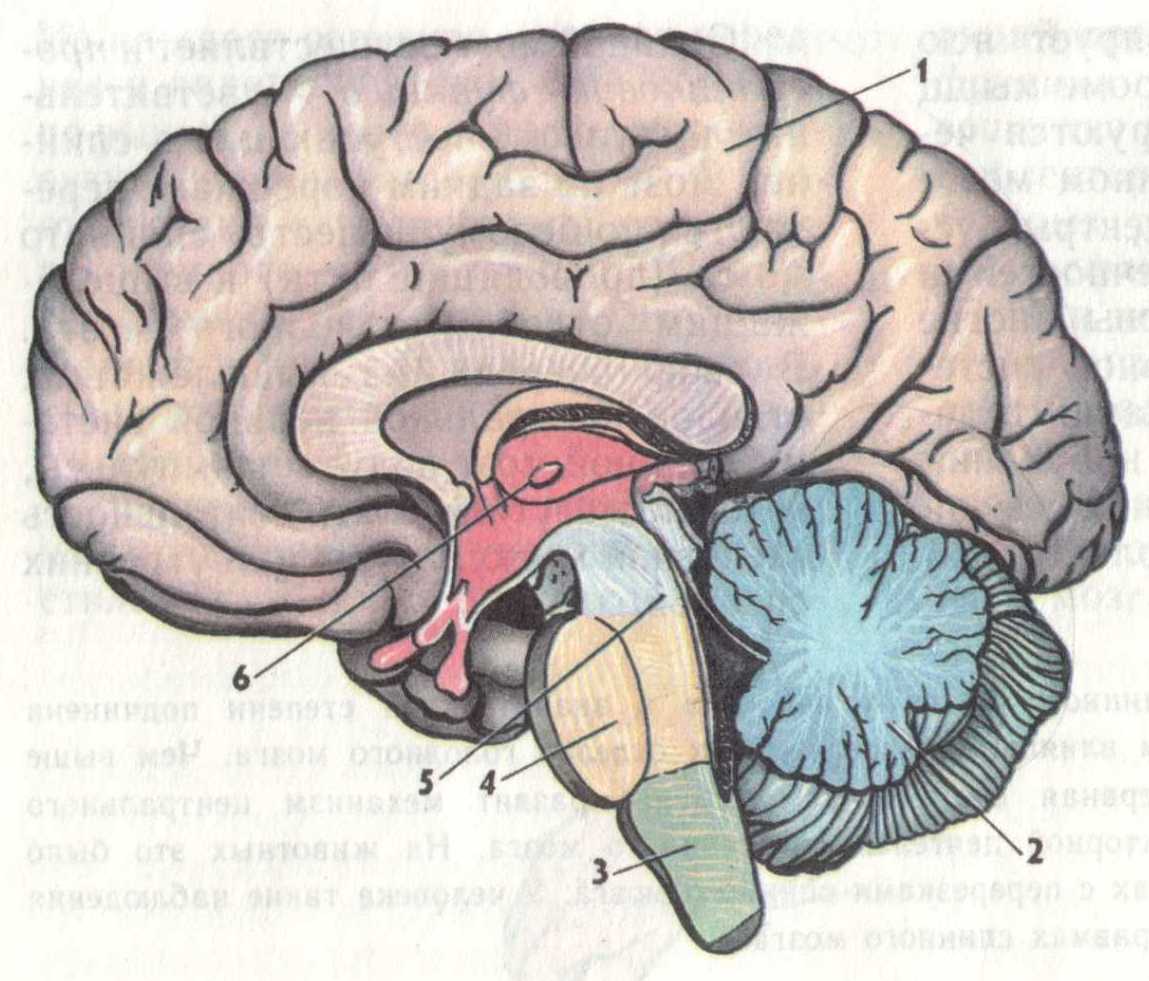   1. продолговатый мозг  2. мост  3. средний мозг  4. промежуточный мозг21. Назовите нервные центры продолговатого мозга:  1. дыхательный, сосудодвигательный центры  2. высший эндокринный центр  3. высший вегетативный центр  4. центр артикуляции речи и центр письменной речи22. Назовите функции мозжечка:  1. регулирует мышечный тонус и обеспечивает координацию движений  2. участвует в терморегуляции  3. регулирует работу желез внутренней секреции  4. участвует в поддержании артериального давления23. К какому отделу головного мозга относится таламус?  1. к продолговатому мозгу  2. к мосту  3. к среднему мозгу  4. к промежуточному мозгу24. Как называется отдел головного мозга, через который осуществляются такие рефлексы, как кашель, чихание, рвота, сосание, глотание?  1. продолговатый мозг  2. мост  3. средний мозг  4. промежуточный мозг25. Какой участок коры головного мозга содержит центр зрения?  1. теменная доля  2. лобная доля  3. затылочная доля  4. височная доля26. Какой участок коры головного мозга содержит центр слуха?1. теменная доля  2. лобная доля  3. затылочная доля  4. височная доля27. Какой участок коры головного мозга содержит центр кожной чувствительности?  1. теменная доля  2. лобная доля  3. затылочная доля  4. височная доляРаздел 10. Сенсорные системы организма.Тема 10.1. Сенсорные системы организма. Виды анализаторов.1. Какие части различают у каждого анализатора?  1.зрительная, слуховая, вестибулярная  2. чувствительная, двигательная  3.периферическая, центральная   4.периферическая,  проводниковая,  центральная2. Вкусовые рецепторы раздражаются:  1.  твердыми веществами  2.  газообразными веществами   3.  любыми веществами   4.  химическими веществами, растворенными в жидкости3. На корне языка расположены рецепторы, чувствительные к:  1. сладкому   2.  кислому  3. горькому  4. солёному4. Обонятельные рецепторы раздражаются:  1.  твердыми веществами  2.  газообразными веществами   3.  любыми веществами   4.  химическими веществами, растворенными в носовой слизи5. Назовите функции кожи:  1. защитная, выделительная, рецепторная, функция теплоотдачи  2. трофическая,защитная, выделительная, рецепторная  3. пластическая,рецепторная, функция теплоотдачи  4.регуляторная, защитная, выделительная, рецепторная6. Какой витамин синтезируется в коже под влиянием солнечных лучей?  1. А  2. D  3. Е  4. К7. Укажите слои кожи:  1. эпидермис, дерма  2. эпидермис, мышечный слой, адвентиция  3. эпидермис, адвентиция  4. дерма, мышечный слой8. Фоторецепторы находятся:1. в радужке  2. в стекловидном теле  3. в сетчатке  4. в склере9. Радужка — это часть:1. склеры  2. сосудистой оболочки  3. сетчатки  4. фиброзной оболочки10.  Зрачок расположен в:  1. роговице  2. сетчатке  3. радужке  4. склере11. При ярком освещении у человека в основном работают:1. палочки  2. колбочки  3. колбочки и палочки  4. пигментные клетки 12.  Укажите функцию хрусталика:  1.  регулирование количества света, поступающего на сетчатку;  2.  преломление и фокусировка световых лучей;  3.  защита сетчатки от яркого света;  4.  распознавание зрительной информации.13. Каким номером обозначена сетчатка глаза?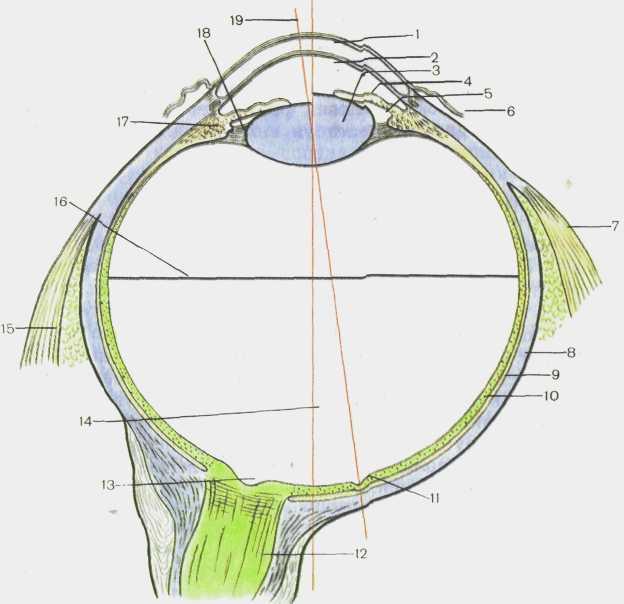   1. 4  2. 8  3. 9  4. 1014. К среднему уху относится:  1. улитка  2. полукружные каналы  3. барабанная полость  4. ушная раковина15. Слуховые косточки человека расположены в правильном порядке…  1. наковальня, молоточек, стремечко  2.  молоточек, наковальня, стремечко  3. стремечко, молоточек, наковальня  4.  наковальня, стремечко, молоточек16. Какая структура отмечена на рисунке под номером 4?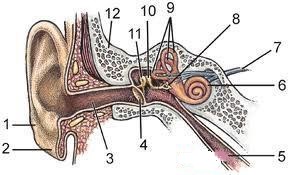 1. молоточек  2. наковальня  3. стремечко  4. барабанная перепонка17.  Слуховая труба соединяет:  1. среднее ухо с глоткой  2. среднее ухо с гортанью  3. внутреннее ухо с носовой полостью  4. внутреннее ухо с глоткой18. Что входит в состав внутреннего уха?  1. слуховая труба  2. полукружные каналы  3. барабанная полость  4. наружный слуховой проход19. Какова функция вестибулярного анализатора?1. воспринимает положение головы в пространстве  2. воспринимает перемещение головы в пространстве  3. воспринимает положение и перемещение головы в пространстве  4. отвечает за координацию движений20.Периферическую часть вестибулярного анализатора образуют:  1. барабанная перепонка  2. рецепторы в преддверии и полукружных протоках  3. преддверно-улитковый нерв  4. кортиев органРаздел 11. Эндокринная система организма.Тема 11.1. Железы внутренней секреции.1. Высшим эндокринным центром является:  1. щитовидная железа  2. надпочечники  3. гипофиз  4. гипоталамус2.Железы внутренней секреции вырабатывают гормоны, которые поступают:  1. в кишечник  2. в тканевую жидкость  3. в кровь  4. в лимфу3. Какие функции организма человека регулирует соматотропный гормон?  1. деятельность надпочечников  2. деятельность щитовидной железы  3. участвует в формировании половых признаков у подростков  4. регулирует рост и развитие детей и подростков, синтез белков в организме4. Какие гормоны образуются в передней доле гипофиза?  1. тироксин, трийодтиронин  2. андренокортикотропный, гонадотропный  3. паратгормон, кальцитонин  4. окситоцин, вазопрессин5. Какие гормоны образуются в задней доле гипофиза?  1. тироксин, трийодтиронин  2. андренокортикотропный, гонадотропный  3. паратгормон, кальцитонин  4. окситоцин, вазопрессин6. Укажите место расположения гипофиза.  1. турецкое седло клиновидной кости черепа  2. внутри щитовидной железы  3. средостение  4. забрюшинное пространство7. Адренокортикотропный гормон (АКТГ), регулирует работу:  1.  секрецию мозгового вещества надпочечников   2.  половых желез  3.  щитовидной железы  4.  секрецию коркового вещества надпочечников8. Укажите функцию тироксина:  1. регулирует обменвеществ, увеличивает теплообразование, регулирует процессы роста  2. отвечает за половое созревание  3. регулирует обмен кальция и фосфора  4. влияет на созревание лимфоцитов9. Гормоном мозгового слоя надпочечников являются:1. альдостерон  2. адреналин  3. прогестерон  4. кортизол10.Гормоном коркового слоя надпочечников являются:  1. альдостерон  2. адреналин  3. соматотропный гормон  4. норадреналин11. К глюкокортикоидам относится гормон:  1. альдостерон  2. кортизол  3. эстрадиол  4. паратгормон12. К минералокортикоидам относится гормон:  1. кортизол  2. альдостерон  3. прогестерон  4. паратгормон13. Гормоном яичников являются:  1. тестостерон  2. кортизол  3. гонадотропный гормон  4. эстрогены14.Гормонами яичка являются:  1. тестостерон  2. кортизол  3. гонадотропный гормон  4. эстрогены15. Какой гормон вырабатывают островки Лангерганса поджелудочной железы?  1. тироксин  2. кортизол  3. инсулин  4. альдостерон16. Гормон поджелудочной железы – инсулин:1. снижает уровень сахара в крови2. повышает уровень сахара в крови3. повышает уровень холестерина в крови4. нет правильного ответа17. Назовите железу внутренней секреции, которая вырабатывает паратгормон.  1. околощитовидная  2. щитовидная   3. надпочечник  4. вилочковаяРаздел 12. Дыхательная система организма.Тема 12.1. Анатомия и физиология дыхательной системы.1. Воздухопроводящую функцию в дыхательной системе выполняют:1. Придаточные пазухи носа2. Слуховая труба3. Легкие4. Трахея и бронхи.2. Газообменную функцию в дыхательной системе выполняют:1. Придаточные пазухи носа2. Слуховая труба3. Легкие4. Трахея и бронхи.3. Зелёной стрелкой на рисунке отмечена: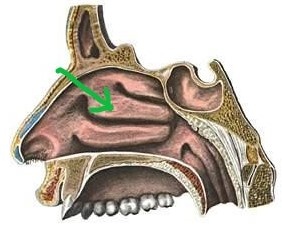   1. верхняя носовая раковина  2. средняя носовая раковина  3. нижняя носовая раковина  4. перегородка носа4. С каким органом сообщается полость носа при помощи хоан?  1. с глоткой  2. с гортанью  3. с пищеводом  4. с ротовой полостью5. Каким эпителием выстлана полость носа?  1. плоским  2. кубическим  3. цилиндрическим  4. мерцательным6. К парным хрящам гортани относится хрящ:     1.   перстневидный хрящ     2.   щитовидный хрящ.     3.   надгортанник.     4.   черпаловидный хрящ7. Гортань проецируется на позвоночнике на уровне:    1. IV-VI шейных позвонков    2. IV-VI грудных позвонков        3. II-III шейных позвонков    4.  II-III грудных позвонков      8. На каком уровне начинается трахея?  1. на уровненижнего края VI шейного позвонка  2. на уровне V грудного позвонка  3. на уровне I шейного позвонка  4. на уровне I грудного позвонка9. Трахея делится на правый и левый бронх на уровне:  1.  IV грудного позвонка  2.  V грудного позвонка  3.  VII шейного позвонка  4.  X грудного позвонка10. Бифуркация трахеи это:  1.  переход  гортани в трахею  2.  деление трахеи на бронхи  3.  попадание  воздуха в плевральную полость  4.  сужение трахеи11. Левый главный бронх делится на:  1.   Две ветви.  2.   Три ветви.  3.   Семь ветвей.  4.  10 ветвей.12. Правый главный бронх делится на:1.   Две ветви.  2.   Три ветви.  3.   Семь ветвей.  4.   10 ветвей13. Дыхательные пути никогда не спадаются благодаря: 1.наличию  хрящевой основы в их  стенках 2.давлению воздуха  3.наличию мощной подслизистой оболочки 4.наличию мерцательного эпителия14. Ворота лёгких находятся:1.   На диафрагмальной поверхности.2.   На медиальной поверхности.3.   В области верхушки лёгкого.4.   На рёберной поверхности15. Лёгкие покрыты:  1.  перикардом	  2.  плеврой  3.  слизистой оболочкой                                                                  4.  адвентицией16. Структурно-функциональной  единицей лёгкого является:  1. верхушка легкого                                                                     2.  сегмент  3.  доля                                                                                            4.  ацинус17. Каким номером обозначена на рисунке плевральная полость?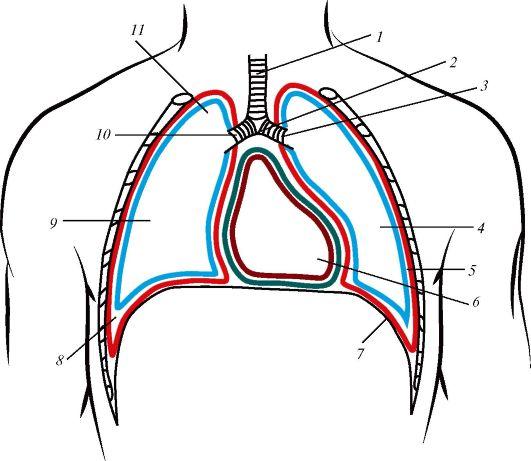      1. номер 6     2. номер 7     3. номер 8     4. номер 918. Давление в плевральной полости:   1. больше атмосферного   2. меньше атмосферного   3. равно атмосферному   4. в разные фазы дыхания разное19. Какая часть лёгкого обведена на рисунке красной линией?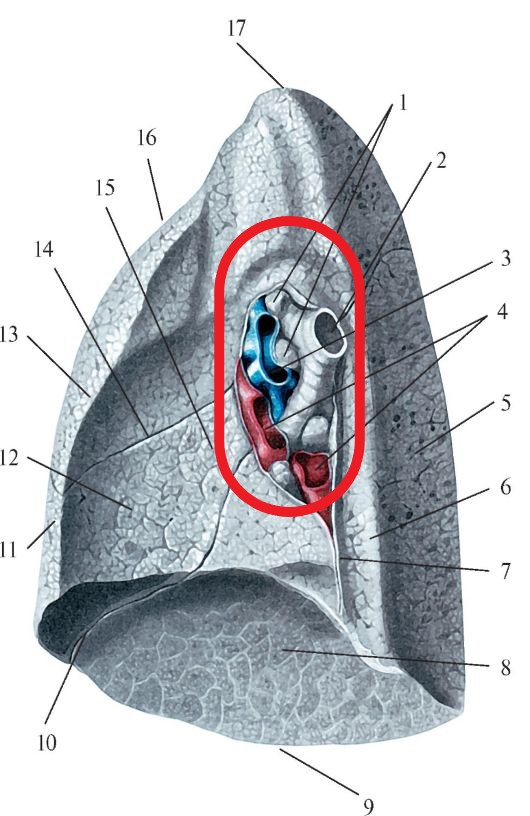 1. верхушка легкого                                                                     2.  средняя доля  3.  ворота лёгкого  4.  ацинус20. Из скольких листков образована плевра:  1. из одного  2. из двух  3. из трех  4. из четырех21. Внешнее дыхание – это     1. газообмен между кровью и тканями     2. газообмен между атмосферным и альвеолярным воздухом     3. утилизация кислорода и выделение углекислого газа клетками     4. газообмен между альвеолярным воздухом и кровью22. Тканевое дыхание – это1. газообмен между кровью и тканями2. газообмен между атмосферным и альвеолярным воздухом3. утилизация кислорода и выделение углекислого газа клетками  4. газообмен между альвеолярным воздухом и кровьюРаздел 13. Пищеварительная система организма.Тема 13.1. Анатомия и физиология  пищеварительной системы.1. Укажите место расположения язычной миндалины.   1. кончик языка   2. тело языка   3. боковая поверхность языка   4. корень языка  2. Проток околоушной слюнной железы открывается:  1. У наружного уха  2. В области мягкого нёба.  3. На внутренней стенке щеки в области второго верхнего большого коренного зуба.  4. На подъязычном сосочке3. Проток поднижнечелюстной слюнной железы открывается:  1. У корня языка.  2. В области мягкого нёба.  3. На внутренней стенке щеки в области второго верхнего большого коренного зуба.  4. На подъязычном сосочке4. Какой орган отмечен на рисунке зелёной стрелкой?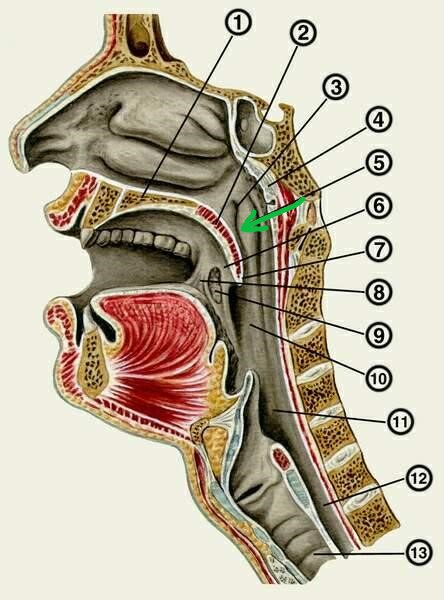   1.  носовая полость  2.  носовая часть глотки  3.  ротовая  часть глотки  4.  гортанная часть глотки5. Укажите позвонок, на уровне которого глотка переходит в пищевод у взрослого человека.   1.  на уровне нижнего края VI шейного позвонка  2. на уровне V грудного позвонка  3. на уровне I шейного позвонка  4. на уровне I грудного позвонка6. Пищевод имеет длину:  1.  20 см  2.  30 см  3.  50 см  4.  60 см7. Ферменты желудочного сока действуют в среде:  1.   нейтральной                                                   2.   слабощелочной  3.   кислой                                                             4.   щелочной8.  В какую область живота проецируется пустой желудок?  1. в правую подрёберную  2. в левую подрёберную  3. в пупочную область  4. в правую подвздошно-паховую область9. Укажите части желудка.   1. тело, кардиальная часть, дно, привратниковая часть  2. головка, тело, хвост  3. дно, тело, шейка  4. верхушка, тело, дно, шейка10. Каким номером на рисунке отмечен пилорический отдел желудка?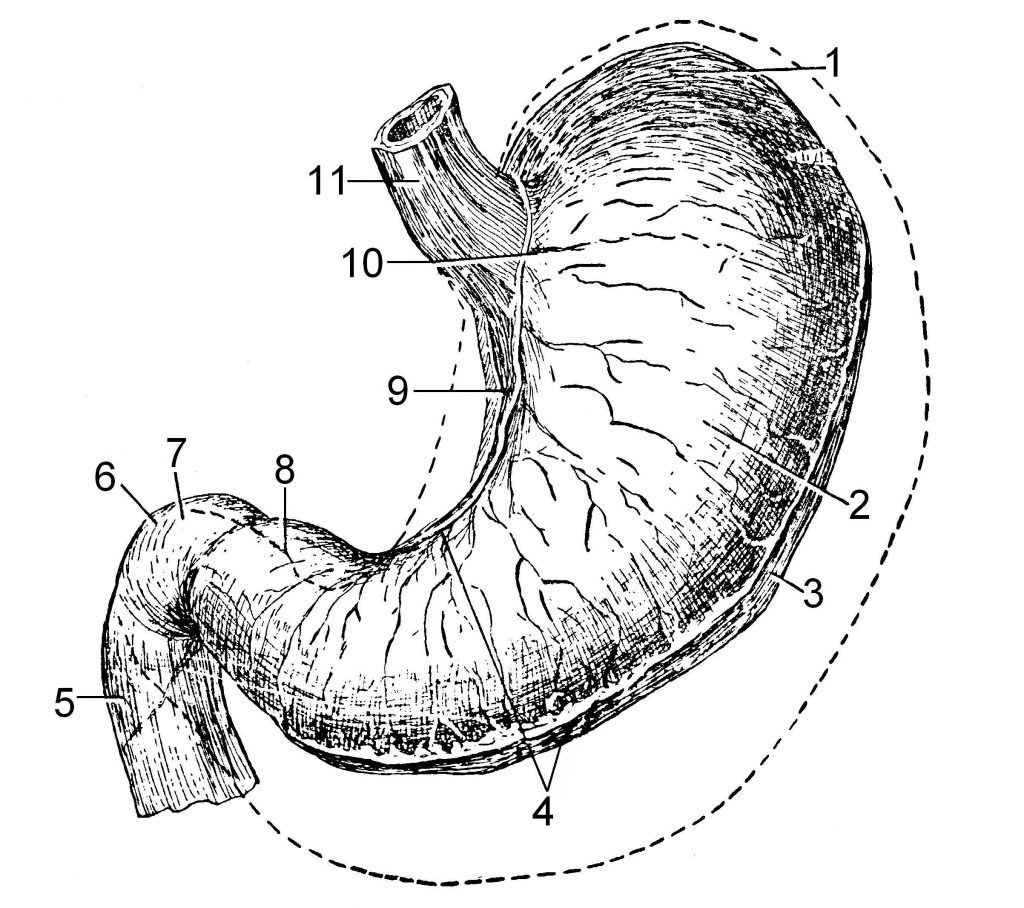   1. 1  2. 2  3. 8  4. 911. Укажите ферменты, которые содержатся в желудочном соке:  1. амилаза, липаза, трипсин  2. пепсин, химозин  3. амилаза, мальтаза  4. каспаза12. Укажите орган, в который открываются общий жёлчный и панкреатический протоки. 1. слепая кишка   2. подвздошная кишка    3. тощая кишка   4. двенадцатиперстная кишка13. Укажите отделы тонкой кишки в правильной последовательности:  1. двенадцатиперстная, слепая кишка,подвздошная кишка    2. двенадцатиперстная, тощая кишка,подвздошная кишка    3. тощая кишка, подвздошная кишка    4. двенадцатиперстная, подвздошная, тощая кишка 14. Укажите протоки, открывающиеся на большом сосочке 12-ти перстной кишки.   1. общий желчный проток  и главный проток поджелудочной железы   2. общий желчный проток  и добавочный проток поджелудочной железы   3. общий печеночный проток и добавочный проток поджелудочной железы  4. общий печеночный проток и главный проток поджелудочной железы15. Наиболее эффективно всасывание веществ происходит:  1.  в толстой кишке  2.  в ротовой полости  3.  в желудке                                                               4.  в тонкой кишке16. Формирование химуса из пищевого комка происходит:  1.  в толстой кишке  2.  в ротовой полости  3.  в желудке                                                               4.  в тонкой кишке17. Какой орган отмечен зелёной стрелкой?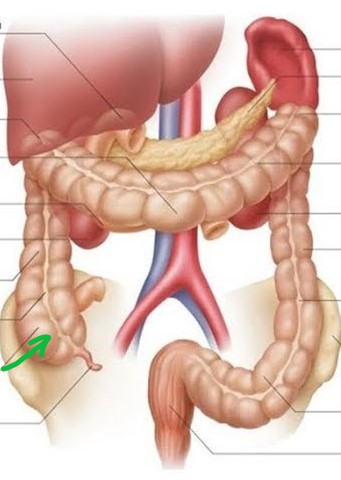 1. слепая кишка   2. подвздошная кишка    3. тощая кишка   4. двенадцатиперстная кишка18. Укажите части толстой кишки в правильной последовательности:  1. восходящая ободочная, поперечная ободочная, нисходящая ободочная, сигмовидная, прямая  2. слепая, нисходящая ободочная, поперечная ободочная, восходящая ободочная, сигмовидная, прямая  3. слепая, восходящая ободочная, поперечная ободочная, нисходящая ободочная, сигмовидная, прямая  4. слепая, восходящая ободочная, поперечная ободочная, нисходящая ободочная, сигмовидная, прямая19.  В какую область живота проецируется червеобразный отросток?  1. в правую подрёберную  2. в левую подрёберную  3. в пупочную область  4. в правую подвздошно-паховую область20. Какова роль бифидобактерий и лактобактерий, живущих в толстой кишке?1.подавляют размножение патогенных микроорганизмов и синтезируют витамины группы В  2. синтезируют витамин D  3. вызывают воспаление стенки кишки и брожение содержимого  4. превращают непрямой билирубин в прямой билирубин21. Длина двенадцатиперстной кишки:1. 5 – 6 м2. 15 – 20 см3. 1,5 – 2 м4. 25 – 30 см22. Слизистая оболочка тонкой кишки выстлана:1. однослойным кубическим эпителием2. однослойным плоским эпителием3. однослойным призматическим эпителием4. однослойным реснитчатым эпителием23. Для толстой кишки  характерны:1. ворсинки2. гаустры3. круговые складки4. продольные складки24. Длина прямой кишки:1. 6 – 12 с м2. 15 – 20 см3. 1,5 – 2 см4. 20 – 25 см25.  Произвольный сфинктер прямой кишки образован:1. круговым слоем мышц стенки прямой кишки2. продольным слоем мышц стенки прямой кишки3. мышцами промежности4. подвздошно – поясничной мышцей26. Орган пищеварительной системы, где происходит концентрирование  желчи:  1. печень                                                                                           2. поджелудочная железа  3. желчный  пузырь                                                                         4. селезёнка27. Общий жёлчный проток образуется при слиянии:  1. правого и левого печеночных протоков  2. общего печеночного и пузырного протоков  3. междольковых протоков   4. внутридольковых протоков28. Проток поджелудочной железы впадает:  1. в желудок                                                                                       2. в желчный пузырь  3. в двенадцатиперстную кишку                                                      4. в печень29. Какой  из пищеварительных соков эмульгирует жиры?  1.  жёлчь                                                                                                2.  кишечный сок  3.  желудочный сок                                                                               4.  сок поджелудочной железы30. В чём заключается экзокринная функция поджелудочной железы?  1. выработка панкреатического сока  2. выработка глюкагона и инсулина  3. выработка глюкагона   4. выработка инсулина31. Что является структурно-функциональной единицей печени?  1. доля печени  2. сегмент печени  3. печёночная долька  4. гепатоцит32.  В какую область живота проецируется печень?  1. в правую подрёберную  2. в левую подрёберную  3. в пупочную область  4. в правую подвздошно-паховую область33. Укажите, каким номером обозначен большой дуоденальный сосочек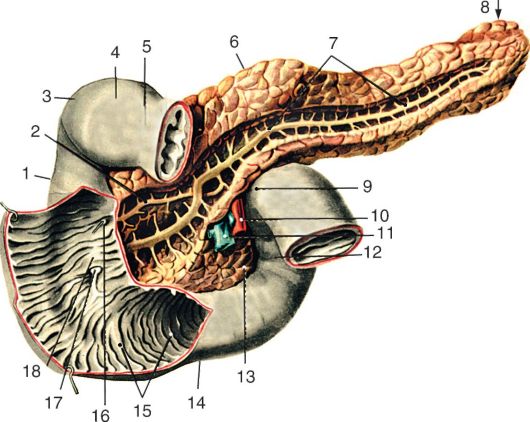   1. 7  2. 8  3. 16  4. 1734. Укажите ферменты, которые содержится в поджелудочном соке:  1. амилаза, липаза, трипсин  2. пепсин, химозин  3. амилаза, мальтаза  4. каспазаРаздел 14. Мочевыделительная система.Тема 14.1. Анатомия и физиология мочевыделительной системы человека1. Какой из перечисленных органов не относится к мочевой системе?   1. Почка  2. Мочеточник  3. Семявыносящий проток  4. Мочеиспускательный канал2. Как называется структурно-функциональная единица почки?   1. Нефрон  2. Нейрон  3. малая почечная чашка  4. почечная пирамида3. На каком уровне располагаются почки?   1. На уровне средних грудных позвонков.  2. на уровне XII грудного – II поясничного позвонков  3. На уровне VIII грудного – I поясничного позвонков.  4. Справа и слева от крестца.4. Какой элемент строения почки отмечен номером 5? 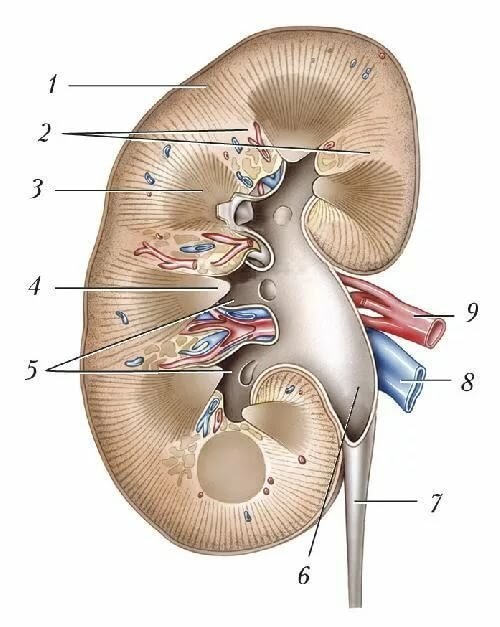   1. Почечный сосочек  2. Малая почечная чашка  3. Мозговое вещество почки  4. Пирамида5. Какая из мышц участвует в образовании почечного ложа?   1. Квадратная мышца поясницы  2. Прямая мышца живота  3. Поперечная мышца живота  4. Грушевидная мышца6. Где располагаются почки?   1. В предбрюшинной клетчатке  2. В брюшной полости  3. В средостении  4. В забрюшинном пространстве7. Правая и левая почки:1.   расположены на одном уровне.2.   правая ниже левой.3.   левая ниже правой.4.   у разных людей по-разному8. Какая из оболочек мочеточника является внутренней?   1. Мышечная  2. Серозная  3. Адвентиция  4. Слизистая9. Как называется кровеносный сосуд, отмеченный на рисунке зелёной стрелкой? 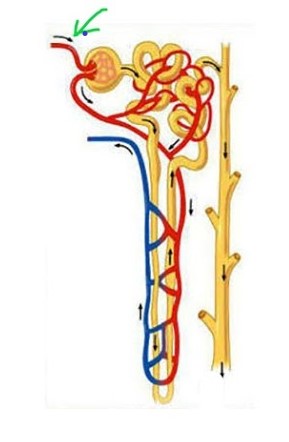   1. Почечная артерия  2. Приносящая артериола  3. Выносящая артериола  4. Сосудистый клубочек10. Что такое цистоид?   1. Участок мышечной оболочки мочеточника  2. Структурно-функциональная единица почки  3. Пузырный треугольник  4. Отдел мочеиспускательного канала11. Укажите части мочевого пузыря.   1. тело, кардиальная часть, дно, привратниковая часть  2. головка, тело, хвост  3. дно, тело, перешеек, шейка  4. верхушка, тело, дно12. Какой орган прилежит спереди к мочевому пузырю у мужчин?   1. Предстательная железа  2. Тонкая кишка  3. Лобковый симфиз  4. Прямая кишка13. Каким номером отмечен мочевой пузырь на этом рисунке? 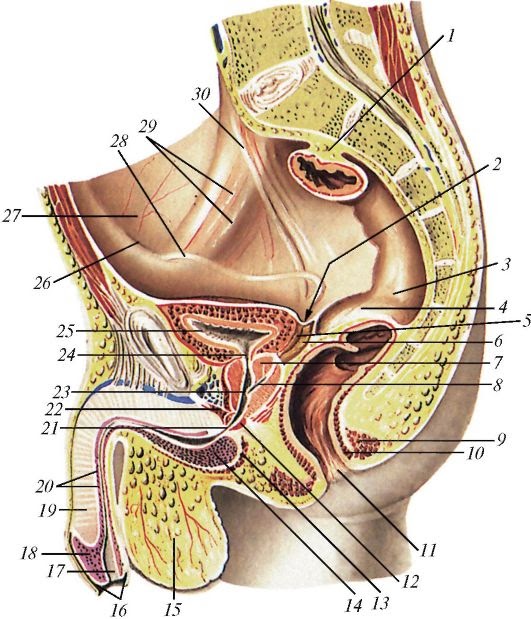 1. номер 4    2. номер 8  3. номер 14  4. номер 2514. Какой орган прилежит спереди к мочевому пузырю у мужчин?   1. Предстательная железа  2. Тонкая кишка  3. Лобковый симфиз  4. Прямая кишка15. Назовите части мужского мочеиспускательного канала:   1. воронка, ампула, перешеек, матчасть  2.  предстательная, перепончатая,  губчатая  3. брюшная, тазовая, внутристеночная  4. яичковая, канатиковая, паховая, тазовая часть.16. Из какого вида мышечной ткани построен непроизвольный сфинктер мочеиспускательного канала?   1. Поперечнополосатой скелетной  2. Поперечнополосатой сердечной  3. Гладкой  4. Плоской17. В каком отделе нефрона происходит фильтрация?  1. В проксимальном извитом канальце  2. В почечном тельце  3. В дистальном извитом канальце  4. В петле Генле18.  В каком отделе нефрона происходит реабсорбция?1.  сосудистом  клубочке2.  капсуле клубочка3.  почечных  канальцах4.  мочеточнике19. Какое вещество не должно содержаться в моче?   1. Мочевина  2. Креатинин  3. Глюкоза  4. Уробилин20. Первичная моча — это жидкость…отфильтровавшаяся из кровеносных капилляров в полость почечной капсулыотфильтровавшаяся из просвета почечного канальца в прилежащие кровеносные сосудыпоступающая из нефрона в почечную лоханкупоступающая из почечной лоханки в мочевой пузырь21. Моча здорового человека не содержит1. солей аммония2. белков и эритроцитов3. минеральных солей4. пигментов и мочевины22. Отличие вторичной мочи от первичной:1. меньший объем и наличие глюкозы2. меньшая концентрация мочевины3. больший объем и отсутствие глюкозы4. большая концентрация мочевины23. Место расположения центра мочеиспускания:1. средний мозг2. крестцовые сегменты спинного мозга3. продолговатый мозг4. грудные сегменты спинного мозга.Раздел 15. Половая система.Тема 15.1. Анатомия и физиология мужской и женской половой системы.1. Какие из перечисленных органов относятся к внутренним половым органам?   1. большие половые губы  2. клитор  3. влагалище  4. большая железа преддверия2. Какие гормоны вырабатываются стенками фолликулов яичника?   1. Эстрогены  2. Эстрогены и прогестерон  3. Эстрогены, прогестерон, пролактин  4. Эстрогены, прогестерон, окситоцин3. Какие гормоны вырабатываются жёлтым телом яичника?   1. Прогестерон  2. Эстрогены и прогестерон  3. Эстрогены, прогестерон, пролактин  4. Эстрогены, прогестерон, окситоцин4. В строении матки различают части:1. тело, кардиальная часть, дно, привратниковая часть  2. головка, тело, хвост  3. дно, тело, шейка  4. верхушка, тело, дно5.  Зародыш человека в норме развивается в:  1. в матке.  2. в маточной трубе  3. в шейке матки  4. в брюшной полости6. Как называется слизистая оболочка матки?  1. эндометрий                               2.миометрий  3. периметрий                                  4. параметрий7. Какой орган находится позади влагалища?   1. Матка  2. Мочевой пузырь  3. Мочеиспускательный канал  4. Прямая кишка8. Под каким номером на рисунке отмечено влагалище? 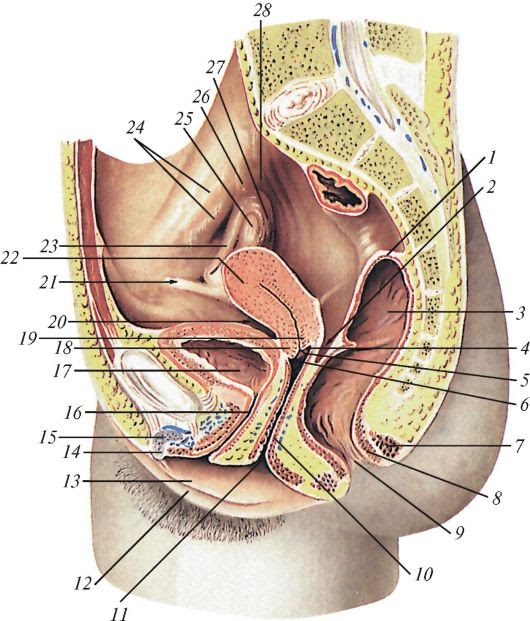 1. номер 10  2. номер 16  3. номер 17  4. номер 199. Каким номером отмечена шейка матки?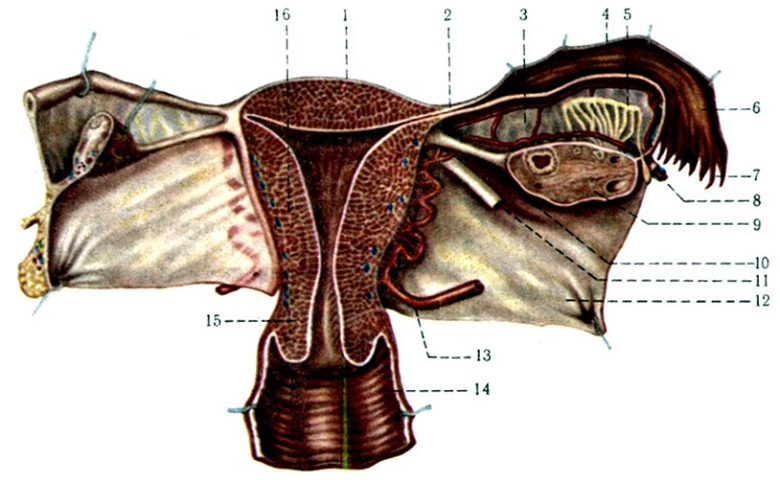   1. номер 1  2. номер 14  3. номер 15  4. номер 1610. На какие отделы подразделяются мужские половые органы?   1. На внутренние и наружные  2. На внутренние и внешние  3. На эндокринные и экзокринные  4. На половые и мочевые11. Какие гормоны вырабатывает яичко?   1. Эстрогены  2. Тестостерон  3. Кортизол  4. Адреналин12. Какая часть органа отмечена на рисунке? 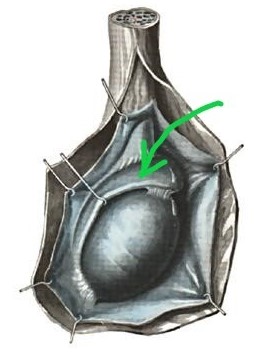   1.  семенной пузырек     2. придаток яичка  3.  семенной канатик      4. бульбоуретральная железа13. Для какой железы семявыносящий проток является выводным протоком?   1. Бульбоуретральная железа  2. Семенной пузырёк  3. Яичко  4. Предстательная железа14. Каким номером на рисунке отмечена средняя доля предстательной железы?   1. номер 6  2. номер 7  3. номер12  4. номер 1415. Какую роль выполняют бульбоуретральные железы?   1. Нейтрализуют кислую реакцию мочи в уретре  2. Вырабатывают сперму  3. Вырабатывают мужские половые гормоны  4. Выделяют слизь16. Где находится  бульбоуретральная железа у мужчин?    1. под дном мочевого пузыря   2.  в толще мышц промежности  3. между мочевым пузырем и прямой кишкой  4. в мошонке         №                                            ТемаСтр.1.СОДЕРЖАНИЕ32.ПОЯСНИТЕЛЬНАЯ ЗАПИСКА5Раздел 1. Анатомия и физиология как науки.Тема 1.1. Введение в анатомию и физиологию человека. Человек как предмет изучения  анатомии и физиологии6Раздел 2. Отдельные вопросы цитологии и гистологии.Тема 2.1. Основы цитологии.  Строение  клетки. Основы гистологии. Виды тканей.7Раздел 3. Анатомия и физиология аппарата движения человека.Тема 3.1. Общие вопросы анатомии и физиологии аппарата движения. Остеология. Скелет.10Тема 3.2. Общие вопросы анатомии и физиологии аппарата движения. Миология. Мышцы головы и шеи.17Раздел 4. Анатомия зубочелюстной системы.Тема 4.1. Анатомическое строение верхней и нижней челюсти и их кровоснабжение.21Тема 4.2. Иннервация верхней и нижней челюстей.25Тема 4.3. Анатомическое и гистологическое строение зуба.27Тема 4.4.  Анатомическое строение зубов верхней и нижней челюсти.29Тема 4.5.  Возрастные особенности строения зубов.30Тема 4.6. Морфофункциональная характеристика полости рта.31Тема 4.7. Слюна. Защитные функции слизистой оболочки полости рта.32Раздел 5. Физиология и биомеханика зубочелюстной системы Тема 5.1. Функциональная анатомия зубных рядов.34Тема 5.2. Анатомическое строение височно-нижнечелюстного сустава. Движение нижней челюсти.35Тема 5.3. Артикуляция. Окклюзия. Виды окклюзии. Прикус. Виды прикуса.37Раздел 6. Общие вопросы анатомии и физиологии сердечнососудистой системы.Тема 6.1. Анатомия и физиология сердечнососудистой системы.40Раздел 7. Внутренняя среда организма.Тема 7.1. Гомеостаз. Состав, свойства и функции крови. Группы крови, резус фактор.45Раздел 8. Функциональная система защищающая организм от воздействий внешней и внутренней среды.Тема 8.1. Органы иммунной системы.48Раздел 9. Общие вопросы анатомии и физиологии нервной системы. Тема 9.1. Анатомия и физиология нервной системы.50Раздел 10. Сенсорные системы организма.Тема 10.1. Сенсорные системы организма. Виды анализаторов.54Раздел 11. Эндокринная система организма.Тема 11.1. Железы внутренней секреции.58Раздел 12. Дыхательная система организма.Тема 12.1. Анатомия и физиология дыхательной системы.60Раздел 13. Пищеварительная система организма.Тема 13.1. Анатомия и физиология  пищеварительной системы.65Раздел 14. Мочевыделительная система.Тема 14.1. Анатомия и физиология мочевыделительной системы человека72Раздел 15. Половая система.Тема 15.1. Анатомия и физиология мужской и женской половой системы.77